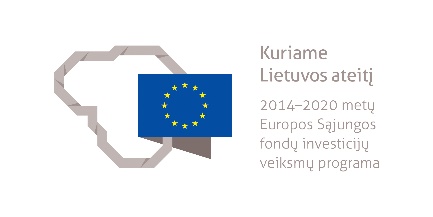 TRANSPORTO PRIEMONIŲ ELEKTRONIKO MODULINĖ PROFESINIO MOKYMO PROGRAMA______________________(Programos pavadinimas)Programos valstybinis kodas ir apimtis mokymosi kreditais:P42071603, P43071603 – programa, skirta pirminiam profesiniam mokymui, 60 mokymosi kreditųT43071608 – programa, skirta tęstiniam profesiniam mokymui, 50 mokymosi kreditųKvalifikacijos pavadinimas – transporto priemonių elektronikasKvalifikacijos lygis pagal Lietuvos kvalifikacijų sandarą (LTKS) – IVMinimalus reikalaujamas išsilavinimas kvalifikacijai įgyti:P42071603 – pagrindinis išsilavinimas ir mokymasis vidurinio ugdymo programoje, LTKS III arba LTKS IV lygio transporto priemonių remontininko kvalifikacija (arba ją atitinkanti) arba ne trumpesnė kaip 2 metų profesinė patirtis, atitinkanti kvalifikacijąP43071603, T43071608 – vidurinis išsilavinimas, LTKS III arba LTKS IV lygio transporto priemonių remontininko kvalifikacija (arba ją atitinkanti) arba ne trumpesnė kaip 2 metų profesinė patirtis, atitinkanti kvalifikacijąReikalavimai profesinei patirčiai (jei taikomi) ir stojančiajam (jei taikomi) – nėraPrograma parengta įgyvendinant Europos Sąjungos socialinio fondo ir Lietuvos Respublikos biudžeto lėšomis finansuojamą projektą „Kvalifikacijų formavimas ir modulinio profesinio mokymo sistemos kūrimas“ (projekto Nr. VP1-2.2-ŠMM-04-V-03-001).Programa atnaujinta įgyvendinant iš Europos Sąjungos struktūrinių fondų lėšų bendrai finansuojamą projektą „Lietuvos kvalifikacijų sistemos plėtra (I etapas)“ (projekto Nr. 09.4.1-ESFA-V-734-01-0001).1. PROGRAMOS APIBŪDINIMASProgramos paskirtis. Transporto priemonių elektroniko modulinė profesinio mokymo programa skirta kvalifikuotam transporto priemonių elektronikui parengti, kuris gebėtų savarankiškai atlikti hibridinių ir elektrinių transporto priemonių techninę priežiūrą ir remontą, kitų transporto priemonių transmisijos, važiuoklės ir aktyvių saugumo sistemų, apsaugos, komforto ir pasyvaus saugumo sistemų elektros įrenginių, techninę priežiūrą ir remontą.Būsimo darbo specifika. Asmuo, įgijęs transporto priemonių elektroniko kvalifikaciją, galės dirbti transporto priemonių techninės priežiūros bei remonto įmonėse arba vykdyti individualią veiklą.Darbo priemonės: elektriniai, elektroniniai, hidrauliniai bei pneumatiniai įrankiai ir įrenginiai, skirti transporto priemonių elektroniko techninės priežiūros ir remonto darbams atlikti, darbų saugos priemonės, duomenų bazės. Dirbama transporto priemonių techninės priežiūros ir remonto patalpose, atskirais atvejais lauko sąlygomis.Transporto priemonių elektronikas savo veikloje vadovaujasi darbuotojų saugos ir sveikatos, darbo higienos, priešgaisrinės saugos, aplinkosaugos reikalavimais, naudojasi darbus reglamentuojančiais dokumentais, geba savarankiškai planuoti savo veiklą. Dėl darbų specifikos darbuotojas aprūpinamas specialiomis asmens apsaugos priemonėmis.Transporto priemonių elektronikui svarbios šios asmeninės savybės: kruopštumas, atsakingumas, savarankiškumas, dėmesio koncentracija, fizinė ištvermė.2. PROGRAMOS PARAMETRAI* Šie moduliai vykdant tęstinį profesinį mokymą neįgyvendinami, o darbuotojų saugos ir sveikatos bei saugaus elgesio ekstremaliose situacijose mokymas integruojamas į kvalifikaciją sudarančioms kompetencijoms įgyti skirtus modulius.3. REKOMENDUOJAMA MODULIŲ SEKA* Šie moduliai vykdant tęstinį profesinį mokymą neįgyvendinami, o darbuotojų saugos ir sveikatos bei saugaus elgesio ekstremaliose situacijose mokymas integruojamas į kvalifikaciją sudarančioms kompetencijoms įgyti skirtus modulius.4. REKOMENDACIJOS DĖL PROFESINEI VEIKLAI REIKALINGŲ BENDRŲJŲ KOMPETENCIJŲ UGDYMO5. PROGRAMOS STRUKTŪRA, VYKDANT PIRMINĮ IR TĘSTINĮ PROFESINĮ MOKYMĄPastabosVykdant pirminį profesinį mokymą asmeniui turi būti sudaromos sąlygos mokytis pagal vidurinio ugdymo programą (jei taikoma).Vykdant tęstinį profesinį mokymą asmens ankstesnio mokymosi pasiekimai įskaitomi švietimo ir mokslo ministro nustatyta tvarka.Tęstinio profesinio mokymo programos modulius gali vesti mokytojai, įgiję andragogikos žinių ir turintys tai pagrindžiantį dokumentą arba turintys neformaliojo suaugusiųjų švietimo patirties.Saugaus elgesio ekstremaliose situacijose modulį vedantis mokytojas turi būti baigęs civilinės saugos mokymus pagal Priešgaisrinės apsaugos ir gelbėjimo departamento direktoriaus patvirtintą mokymo programą ir turėti tai pagrindžiantį dokumentą.Tęstinio profesinio mokymo programose darbuotojų saugos ir sveikatos mokymas integruojamas į kvalifikaciją sudarančioms kompetencijoms įgyti skirtus modulius. Darbuotojų saugos ir sveikatos mokoma pagal Mokinių, besimokančių pagal pagrindinio profesinio mokymo programas, darbuotojų saugos ir sveikatos programos aprašą, patvirtintą Lietuvos Respublikos švietimo ir mokslo ministro 2005 m. rugsėjo 28 d. įsakymu Nr. ISAK-1953 „Dėl Mokinių, besimokančių pagal pagrindinio profesinio mokymo programas, darbuotojų saugos ir sveikatos programos aprašo patvirtinimo“. Darbuotojų saugos ir sveikatos mokymą vedantis mokytojas turi būti baigęs darbuotojų saugos ir sveikatos mokymus ir turėti tai pagrindžiantį dokumentą.Tęstinio profesinio mokymo programose saugaus elgesio ekstremaliose situacijose mokymas integruojamas pagal poreikį į kvalifikaciją sudarančioms kompetencijoms įgyti skirtus modulius.6. PROGRAMOS MODULIŲ APRAŠAI6.1. ĮVADINIS MODULISModulio pavadinimas – „Įvadas į profesiją“6.2. KVALIFIKACIJĄ SUDARANČIOMS KOMPETENCIJOMS ĮGYTI SKIRTI MODULIAI6.2.1. Privalomieji moduliaiModulio pavadinimas – „Hibridinių ir elektrinių transporto priemonių techninė priežiūra ir remontas“Modulio pavadinimas – „Transporto priemonių transmisijos elektros įrenginių priežiūra ir remontas“Modulio pavadinimas – „Transporto priemonių važiuoklės ir aktyvių saugumo sistemų elektros įrenginių techninė priežiūra ir remontas“Modulio pavadinimas – „Transporto priemonių apsaugos, komforto ir pasyvaus saugumo sistemų elektros įrenginių priežiūra ir remontas“Modulio pavadinimas – „Transporto priemonių elektroninių valdymo blokų ir tarptinklinių ryšių diagnozavimas, remontas ir programavimas“6.3. PASIRENKAMIEJI MODULIAIModulio pavadinimas – „Papildomos įrangos montavimas transporto priemonėse“Modulio pavadinimas – „Pažangiųjų pagalbos vairuotojui sistemų diagnostika ir remontas“6.4. BAIGIAMASIS MODULISModulio pavadinimas – „Įvadas į darbo rinką“Valstybinis kodasModulio pavadinimasLTKS lygisApimtis mokymosi kreditaisKompetencijosKompetencijų pasiekimą iliustruojantys mokymosi rezultataiĮvadinis modulis (iš viso 1 mokymosi kreditas)*Įvadinis modulis (iš viso 1 mokymosi kreditas)*Įvadinis modulis (iš viso 1 mokymosi kreditas)*Įvadinis modulis (iš viso 1 mokymosi kreditas)*Įvadinis modulis (iš viso 1 mokymosi kreditas)*Įvadinis modulis (iš viso 1 mokymosi kreditas)*4000005Įvadas į profesijąIV1Pažinti profesiją.Išmanyti transporto priemonių elektroniko profesiją ir jos teikiamas galimybes darbo rinkoje.Suprasti transporto priemonių elektroniko profesinę veiklą, veiklos procesus, funkcijas ir uždavinius.Demonstruoti jau turimus, neformaliuoju ir (arba) savaiminiu būdu įgytus transporto priemonių elektroniko kvalifikacijai būdingus gebėjimus.Bendrieji moduliai (iš viso 4 mokymosi kreditai)*Bendrieji moduliai (iš viso 4 mokymosi kreditai)*Bendrieji moduliai (iš viso 4 mokymosi kreditai)*Bendrieji moduliai (iš viso 4 mokymosi kreditai)*Bendrieji moduliai (iš viso 4 mokymosi kreditai)*Bendrieji moduliai (iš viso 4 mokymosi kreditai)*4102201Saugus elgesys ekstremaliose situacijoseIV1Saugiai elgtis ekstremaliose situacijose.Išmanyti ekstremalių situacijų tipus, galimus pavojus.Išmanyti saugaus elgesio ekstremaliose situacijose reikalavimus ir instrukcijas, garsinius civilinės saugos signalus.4102105Sąmoningas fizinio aktyvumo reguliavimasIV1Reguliuoti fizinį aktyvumą.Išmanyti fizinio aktyvumo formas.Demonstruoti asmeninį fizinį aktyvumą.Taikyti fizinio aktyvumo formas, atsižvelgiant į darbo specifiką.4102203Darbuotojų sauga ir sveikataIV2Tausoti sveikatą ir saugiai dirbti.Išmanyti darbuotojų saugos ir sveikatos reikalavimus, keliamus darbo vietai.Kvalifikaciją sudarančioms kompetencijoms įgyti skirti moduliai (iš viso 45 mokymosi kreditai)Kvalifikaciją sudarančioms kompetencijoms įgyti skirti moduliai (iš viso 45 mokymosi kreditai)Kvalifikaciją sudarančioms kompetencijoms įgyti skirti moduliai (iš viso 45 mokymosi kreditai)Kvalifikaciją sudarančioms kompetencijoms įgyti skirti moduliai (iš viso 45 mokymosi kreditai)Kvalifikaciją sudarančioms kompetencijoms įgyti skirti moduliai (iš viso 45 mokymosi kreditai)Kvalifikaciją sudarančioms kompetencijoms įgyti skirti moduliai (iš viso 45 mokymosi kreditai)Privalomieji (iš viso 45 mokymosi kreditai)Privalomieji (iš viso 45 mokymosi kreditai)Privalomieji (iš viso 45 mokymosi kreditai)Privalomieji (iš viso 45 mokymosi kreditai)Privalomieji (iš viso 45 mokymosi kreditai)Privalomieji (iš viso 45 mokymosi kreditai)407161685Hibridinių ir elektrinių transporto priemonių techninė priežiūra ir remontasIV20Techniškai prižiūrėti hibridines ir elektrines transporto priemones.Apibūdinti hibridinių ir elektrinių transporto priemonių sandarą, veikimą, reikalavimus darbui su aukštą įtampą turinčiomis sistemomis ir mazgais ir techninės priežiūros darbus.Parinkti eksploatacines medžiagas ir priemones hibridinių ir elektrinių transporto priemonių techninės priežiūros darbams atlikti.Atlikti hibridinių ir elektrinių transporto priemonių techninę priežiūrą naudojantis gamintojo instrukcijomis ir laikantis darbo saugos bei aplinkosaugos reikalavimų.407161685Hibridinių ir elektrinių transporto priemonių techninė priežiūra ir remontasIV20Remontuoti hibridines ir elektrines transporto priemones.Apibūdinti hibridinių ir elektrinių transporto priemonių gedimus pagal išorinius požymius, jų nustatymo būdus, remonto priemones ir technologijas.Nustatyti hibridinių ir elektrinių transporto priemonių gedimus naudojantis techninės būklės diagnozavimui skirtais prietaisais ir įrenginiais.Šalinti hibridinių ir elektrinių transporto priemonių gedimus laikantis nustatytų gamintojo techninių, darbo saugos ir aplinkosaugos reikalavimų.Atlikti hibridinių ir elektrinių transporto priemonių sistemų ir mazgų montavimo, derinimo, reguliavimo ir adaptavimo darbus laikantis darbo saugos bei aplinkosaugos reikalavimų.407161686Transporto priemonių transmisijos elektros įrenginių priežiūra ir remontasIV5Techniškai prižiūrėti transporto priemonių transmisijos elektros įrenginius.Apibūdinti transmisijos elektros įrenginių sandarą, veikimą ir techninės priežiūros darbus.Parinkti eksploatacines medžiagas ir priemones transmisijos elektros įrenginių techninės priežiūros darbams atlikti.Atlikti transmisijos elektros įrenginių techninę priežiūrą naudojantis gamintojų instrukcijomis ir laikantis darbo saugos bei aplinkosaugos reikalavimų.407161686Transporto priemonių transmisijos elektros įrenginių priežiūra ir remontasIV5Remontuoti transporto priemonių transmisijos elektros įrenginius.Apibūdinti transporto priemonių transmisijos elektros įrenginių gedimus pagal išorinius požymius, jų nustatymo būdus, remonto priemones ir technologijas.Nustatyti transmisijos elektros įrenginių gedimus naudojantis techninės būklės diagnozavimui skirtais prietaisais ir įrenginiais.Šalinti transmisijos elektros įrenginių gedimus laikantis nustatytų gamintojo techninių, darbo saugos ir aplinkosaugos reikalavimų.Atlikti transmisijos elektros įrenginių sistemų derinimo, reguliavimo ir adaptavimo darbus laikantis darbo saugos bei aplinkosaugos reikalavimų.407161687Transporto priemonių važiuoklės ir aktyvių saugumo sistemų elektros įrenginių techninė priežiūra ir remontasIV5Techniškai prižiūrėti transporto priemonių važiuoklės ir aktyvių saugumo sistemų elektros įrenginius.Apibūdinti transporto priemonių važiuoklės ir aktyvių saugumo sistemų elektros įrenginių sandarą, veikimą ir techninės priežiūros darbus.Parinkti eksploatacines medžiagas ir priemones transporto priemonių važiuoklės ir aktyvių saugumo sistemų elektros įrenginių techninės priežiūros darbams atlikti.Atlikti transporto priemonių važiuoklės ir aktyvių saugumo sistemų elektros įrenginių techninę priežiūrą naudojantis gamintojų instrukcijomis ir laikantis darbo saugos bei aplinkosaugos reikalavimų.407161687Transporto priemonių važiuoklės ir aktyvių saugumo sistemų elektros įrenginių techninė priežiūra ir remontasIV5Remontuoti transporto priemonių važiuoklės ir aktyvių saugumo sistemų elektros įrenginius.Apibūdinti transporto priemonių važiuoklės ir aktyvių saugumo sistemų elektros įrenginių gedimus pagal išorinius požymius, jų nustatymo būdus, remonto priemones ir technologijas.Nustatyti transporto priemonių važiuoklės ir aktyvių saugumo sistemų elektros įrenginių gedimus naudojantis techninės būklės diagnozavimui skirtais prietaisais ir įrenginiais.Šalinti transporto priemonių važiuoklės ir aktyvių saugumo sistemų elektros įrenginių gedimus laikantis nustatytų gamintojo techninių, darbo saugos ir aplinkosaugos reikalavimų.Atlikti transporto priemonių važiuoklės ir aktyvių saugumo sistemų elektros įrenginių atskirų sistemų montavimo, derinimo, reguliavimo ir adaptavimo darbus laikantis darbo saugos bei aplinkosaugos reikalavimų.407161688Transporto priemonių apsaugos, komforto ir pasyvaus saugumo sistemų elektros įrenginių priežiūra ir remontasIV10Techniškai prižiūrėti transporto priemonių apsaugos, komforto ir pasyvaus saugumo sistemų elektros įrenginius.Apibūdinti transporto priemonių apsaugos, komforto ir pasyvaus saugumo sistemų elektros įrenginių sandarą, veikimą ir techninės priežiūros darbus.Parinkti eksploatacines medžiagas ir priemones transporto priemonių apsaugos, komforto ir pasyvaus saugumo sistemų elektros įrenginių techninės priežiūros darbams atlikti.Atlikti transporto priemonių apsaugos, komforto ir pasyvaus saugumo sistemų elektros įrenginių techninę priežiūrą naudojantis gamintojų instrukcijomis ir laikantis darbo saugos bei aplinkosaugos reikalavimų.407161688Transporto priemonių apsaugos, komforto ir pasyvaus saugumo sistemų elektros įrenginių priežiūra ir remontasIV10Remontuoti transporto priemonių apsaugos, komforto ir pasyvaus saugumo sistemų elektros įrenginius.Apibūdinti transporto priemonių apsaugos, komforto ir pasyvaus saugumo sistemų elektros įrenginių gedimus pagal išorinius požymius, jų nustatymo būdus, remonto priemones ir technologijas.Nustatyti transporto priemonių apsaugos, komforto ir pasyvaus saugumo sistemų elektros įrenginių gedimus naudojantis techninės būklės diagnozavimui skirtais prietaisais ir įrenginiais.Šalinti transporto priemonių apsaugos, komforto ir pasyvaus saugumo sistemų elektros įrenginių gedimus laikantis nustatytų gamintojo techninių, darbo saugos ir aplinkosaugos reikalavimų.Atlikti transporto priemonių apsaugos, komforto ir pasyvaus saugumo sistemų elektros įrenginių atskirų sistemų komponentų montavimo ir derinimo darbus laikantis darbo saugos bei aplinkosaugos reikalavimų.407161689Transporto priemonių elektroninių valdymo blokų ir tarptinklinių ryšių diagnozavimas, remontas ir programavimasIV5Diagnozuoti ir remontuoti transporto priemonių elektroninius valdymo blokus ir tarptinklinius ryšius.Apibūdinti transporto priemonių elektroninių valdymo blokų ir tarptinklinių ryšių sandarą, veikimą, diagnozavimo bei remonto darbus.Parinkti eksploatacines medžiagas ir priemones transporto priemonių elektroninių valdymo blokų ir tarptinklinių ryšių diagnozavimo bei remonto darbams atlikti.Atlikti transporto priemonių elektroninių valdymo blokų ir tarptinklinių ryšių diagnozavimo bei remonto darbus naudojantis gamintojų instrukcijomis ir laikantis darbo saugos bei aplinkosaugos reikalavimų.407161689Transporto priemonių elektroninių valdymo blokų ir tarptinklinių ryšių diagnozavimas, remontas ir programavimasIV5Remontuoti transporto priemonių elektroninius valdymo blokus.Apibūdinti transporto priemonių elektroninių valdymo blokų programavimo galimybes, būdus, priemones ir technologijas.Atlikti transporto priemonių elektroninių valdymo blokų montavimą, derinimą ir programavimą laikantis darbo saugos bei aplinkosaugos reikalavimų.Atlikti transporto priemonių techninių charakteristikų analizę po elektroninių valdymo blokų perprogramavimo.Pasirenkamieji moduliai (iš viso 5 mokymosi kreditai)*Pasirenkamieji moduliai (iš viso 5 mokymosi kreditai)*Pasirenkamieji moduliai (iš viso 5 mokymosi kreditai)*Pasirenkamieji moduliai (iš viso 5 mokymosi kreditai)*Pasirenkamieji moduliai (iš viso 5 mokymosi kreditai)*Pasirenkamieji moduliai (iš viso 5 mokymosi kreditai)*407161690Papildomos įrangos montavimas transporto priemonėseIV5Montuoti ir derinti papildomą elektros įrangą transporto priemonėse.Apibūdinti papildomos elektros įrangos sandarą, montavimo galimybes.Skaityti elektros įrangos elektrines ir montavimo schemas.Atlikti papildomos elektros įrangos montavimo ir derinimo darbus laikantis darbo saugos bei aplinkosaugos reikalavimų.407161690Papildomos įrangos montavimas transporto priemonėseIV5Montuoti ir derinti dujų įrangą transporto priemonėse.Apibūdinti dujų įrangos sandarą, tipus, montavimo galimybes.Atlikti dujų įrangos montavimo darbus laikantis darbo saugos bei aplinkosaugos reikalavimų.Derinti ir reguliuoti dujų įrangą laikantis darbo saugos bei aplinkosaugos reikalavimų.407161691Pažangiųjų pagalbos vairuotojui sistemų diagnostika ir remontasIV5Diagnozuoti transporto priemonių pažangiąsias pagalbos vairuotojui sistemas.Apibūdinti pažangiųjų pagalbos vairuotojui sistemų sandarą, veikimą ir diagnostiką.Paruošti transporto priemones, darbo vietas, priemones ir medžiagas pažangiųjų pagalbos vairuotojui sistemų diagnostikai atlikti.Atlikti transporto priemonių pažangiųjų pagalbos vairuotojui sistemų diagnostiką laikantis gamintojo nurodymų, darbo saugos ir aplinkosaugos reikalavimų.407161691Pažangiųjų pagalbos vairuotojui sistemų diagnostika ir remontasIV5Remontuoti transporto priemonių pažangiąsias pagalbos vairuotojui sistemas.Apibūdinti transporto priemonių pažangiųjų pagalbos vairuotojui sistemų išorinius gedimų požymius, nustatymo būdus, remonto priemones ir technologijas.Nustatyti transporto priemonių pažangiųjų pagalbos vairuotojui sistemų gedimus naudojantis diagnozavimo prietaisais ir įrenginiais.Pašalinti transporto priemonių pažangiųjų pagalbos vairuotojui sistemų gedimus laikantis nustatytų gamintojo techninių, darbo saugos ir aplinkosaugos reikalavimų.Atlikti transporto priemonių pažangiųjų pagalbos vairuotojui sistemų atskirų sistemų komponentų montavimą ir derinimą.Baigiamasis modulis (iš viso 5 mokymosi kreditai)Baigiamasis modulis (iš viso 5 mokymosi kreditai)Baigiamasis modulis (iš viso 5 mokymosi kreditai)Baigiamasis modulis (iš viso 5 mokymosi kreditai)Baigiamasis modulis (iš viso 5 mokymosi kreditai)Baigiamasis modulis (iš viso 5 mokymosi kreditai)4000004Įvadas į darbo rinkąIV5Formuoti darbinius įgūdžius realioje darbo vietoje.Įsivertinti ir realioje darbo vietoje demonstruoti įgytas kompetencijas.Susipažinti su būsimo darbo specifika ir adaptuotis realioje darbo vietoje.Įsivertinti asmenines integracijos į darbo rinką galimybes.Valstybinis kodasModulio pavadinimasLTKS lygisApimtis mokymosi kreditaisAsmens pasirengimo mokytis modulyje reikalavimai (jei taikoma)Įvadinis modulis (iš viso 1 mokymosi kreditas)*Įvadinis modulis (iš viso 1 mokymosi kreditas)*Įvadinis modulis (iš viso 1 mokymosi kreditas)*Įvadinis modulis (iš viso 1 mokymosi kreditas)*Įvadinis modulis (iš viso 1 mokymosi kreditas)*4000005Įvadas į profesijąIV1NetaikomaBendrieji moduliai (iš viso 4 mokymosi kreditai)*Bendrieji moduliai (iš viso 4 mokymosi kreditai)*Bendrieji moduliai (iš viso 4 mokymosi kreditai)*Bendrieji moduliai (iš viso 4 mokymosi kreditai)*Bendrieji moduliai (iš viso 4 mokymosi kreditai)*4102201Saugus elgesys ekstremaliose situacijoseIV1Netaikoma4102105Sąmoningas fizinio aktyvumo reguliavimasIV1Netaikoma4102203Darbuotojų sauga ir sveikataIV2NetaikomaKvalifikaciją sudarančioms kompetencijoms įgyti skirti moduliai (iš viso 45 mokymosi kreditai)Kvalifikaciją sudarančioms kompetencijoms įgyti skirti moduliai (iš viso 45 mokymosi kreditai)Kvalifikaciją sudarančioms kompetencijoms įgyti skirti moduliai (iš viso 45 mokymosi kreditai)Kvalifikaciją sudarančioms kompetencijoms įgyti skirti moduliai (iš viso 45 mokymosi kreditai)Kvalifikaciją sudarančioms kompetencijoms įgyti skirti moduliai (iš viso 45 mokymosi kreditai)Privalomieji (iš viso 45 mokymosi kreditai)Privalomieji (iš viso 45 mokymosi kreditai)Privalomieji (iš viso 45 mokymosi kreditai)Privalomieji (iš viso 45 mokymosi kreditai)Privalomieji (iš viso 45 mokymosi kreditai)407161685Hibridinių ir elektrinių transporto priemonių techninė priežiūra ir remontasIV20Netaikoma407161686Transporto priemonių transmisijos elektros įrenginių priežiūra ir remontasIV5Netaikoma407161687Transporto priemonių važiuoklės ir aktyvių saugumo sistemų elektros įrenginių techninė priežiūra ir remontasIV5Netaikoma407161688Transporto priemonių apsaugos, komforto ir pasyvaus saugumo sistemų elektros įrenginių priežiūra ir remontasIV10Netaikoma407161689Transporto priemonių elektroninių valdymo blokų ir tarptinklinių ryšių diagnozavimas, remontas ir programavimasIV5NetaikomaPasirenkamieji moduliai (iš viso 5 mokymosi kreditai)*Pasirenkamieji moduliai (iš viso 5 mokymosi kreditai)*Pasirenkamieji moduliai (iš viso 5 mokymosi kreditai)*Pasirenkamieji moduliai (iš viso 5 mokymosi kreditai)*Pasirenkamieji moduliai (iš viso 5 mokymosi kreditai)*407161690Papildomos įrangos montavimas transporto priemonėseIV5Netaikoma407161691Pažangiųjų pagalbos vairuotojui sistemų diagnostika ir remontasIV5NetaikomaBaigiamasis modulis (iš viso 5 mokymosi kreditai)Baigiamasis modulis (iš viso 5 mokymosi kreditai)Baigiamasis modulis (iš viso 5 mokymosi kreditai)Baigiamasis modulis (iš viso 5 mokymosi kreditai)Baigiamasis modulis (iš viso 5 mokymosi kreditai)4000004Įvadas į darbo rinkąIV5Baigti visi transporto priemonių elektroniko kvalifikaciją sudarantys privalomieji moduliai.Bendrosios kompetencijosBendrųjų kompetencijų pasiekimą iliustruojantys mokymosi rezultataiRaštingumo kompetencijaRašyti gyvenimo ir profesinės patirties aprašymą, motyvacinį laišką, prašymą, ataskaitą, elektroninį laišką.Bendrauti vartojant profesinius terminus.Daugiakalbystės kompetencijaVartoti pagrindines profesinės terminijos sąvokas užsienio kalba.Bendrauti profesine užsienio kalba darbinėje aplinkoje žodžiu ir raštu.Skaityti profesinę dokumentaciją užsienio kalba.Matematinė kompetencija ir gamtos mokslų, technologijų ir inžinerijos kompetencijaApskaičiuoti reikalingų darbams atlikti medžiagų kiekį.Naudotis naujausiomis technologijomis ir įranga atliekant transporto priemonių techninę priežiūrą ir remontą.Suprasti saugumo ir aplinkos tvarumo principus, susijusius su mokslo ir technologijų pažanga, darančia poveikį asmeniui, šeimai ir bendruomenei.Skaitmeninė kompetencijaNaudotis interneto paieškos ir komunikavimo sistemomis, dokumentų kūrimo programomis.Rinkti, apdoroti ir saugoti reikalingą darbui informaciją.Naudotis laiko planavimo ir elektroninio pašto programomis.Asmeninė, socialinė ir mokymosi mokytis kompetencijaĮsivertinti turimas žinias ir gebėjimus.Organizuoti savo mokymąsi.Pritaikyti turimas žinias ir gebėjimus dirbant individualiai ir komandoje.Parengti profesinio tobulėjimo planą.Pilietiškumo kompetencijaBendrauti su klientais ir kolegomis.Valdyti savo psichologines būsenas, pojūčius ir savybes.Spręsti psichologines krizines situacijas.Gerbti save ir kitus, savo šalį ir jos tradicijas.Prisitaikyti prie tarptautinės, daugiakultūrinės aplinkos.Verslumo kompetencijaSuprasti automobilių remonto įmonės veiklos koncepciją, verslo aplinkas.Dirbti savarankiškai, planuoti savo laiką.Rodyti iniciatyvą darbe, namie, kitoje aplinkoje.Parengti verslo planą.Kultūrinio sąmoningumo ir raiškos kompetencijaPažinti įvairių šalies regionų tradicijas ir papročius.Pažinti įvairių šalių kultūrinius skirtumus.Pažinti, gerbti, saugoti kultūrinę įvairovę ir dalyvauti socialiai vertingoje kultūrinės raiškos veikloje.Kvalifikacija – transporto priemonių elektronikas, LTKS lygis IVKvalifikacija – transporto priemonių elektronikas, LTKS lygis IVProgramos, skirtos pirminiam profesiniam mokymui, struktūraProgramos, skirtos tęstiniam profesiniam mokymui, struktūraĮvadinis modulis (iš viso 1 mokymosi kreditas)Įvadas į profesiją, 1 mokymosi kreditasĮvadinis modulis (0 mokymosi kreditų)–Bendrieji moduliai (iš viso 4 mokymosi kreditai)Saugus elgesys ekstremaliose situacijose, 1 mokymosi kreditasSąmoningas fizinio aktyvumo reguliavimas, 1 mokymosi kreditasDarbuotojų sauga ir sveikata, 2 mokymosi kreditaiBendrieji moduliai (0 mokymosi kreditų)–Kvalifikaciją sudarančioms kompetencijoms įgyti skirti moduliai (iš viso 45 mokymosi kreditai)Hibridinių ir elektrinių transporto priemonių techninė priežiūra ir remontas, 20 mokymosi kreditųTransporto priemonių transmisijos elektros įrenginių priežiūra ir remontas, 5 mokymosi kreditaiTransporto priemonių važiuoklės ir aktyvių saugumo sistemų elektros įrenginių techninė priežiūra ir remontas, 5 mokymosi kreditaiTransporto priemonių apsaugos, komforto ir pasyvaus saugumo sistemų elektros įrenginių priežiūra ir remontas, 10 mokymosi kreditųTransporto priemonių elektroninių valdymo blokų ir tarptinklinių ryšių diagnozavimas, remontas ir programavimas, 5 mokymosi kreditaiKvalifikaciją sudarančioms kompetencijoms įgyti skirti moduliai (iš viso 45 mokymosi kreditai)Hibridinių ir elektrinių transporto priemonių techninė priežiūra ir remontas, 20 mokymosi kreditųTransporto priemonių transmisijos elektros įrenginių priežiūra ir remontas, 5 mokymosi kreditaiTransporto priemonių važiuoklės ir aktyvių saugumo sistemų elektros įrenginių techninė priežiūra ir remontas, 5 mokymosi kreditaiTransporto priemonių apsaugos, komforto ir pasyvaus saugumo sistemų elektros įrenginių priežiūra ir remontas, 10 mokymosi kreditųTransporto priemonių elektroninių valdymo blokų ir tarptinklinių ryšių diagnozavimas, remontas ir programavimas, 5 mokymosi kreditai Pasirenkamieji moduliai (iš viso 5 mokymosi kreditai)Papildomos įrangos montavimas transporto priemonėse, 5 mokymosi kreditaiPažangiųjų pagalbos vairuotojui sistemų diagnostika ir remontas, 5 mokymosi kreditaiPasirenkamieji moduliai (0 mokymosi kreditų)–Baigiamasis modulis (iš viso 5 mokymosi kreditai)Įvadas į darbo rinką, 5 mokymosi kreditaiBaigiamasis modulis (iš viso 5 mokymosi kreditai)Įvadas į darbo rinką, 5 mokymosi kreditaiValstybinis kodas40000054000005Modulio LTKS lygisIVIVApimtis mokymosi kreditais11KompetencijosMokymosi rezultataiRekomenduojamas turinys mokymosi rezultatams pasiekti1. Pažinti profesiją.1.1. Išmanyti transporto priemonių elektroniko profesiją ir jos teikiamas galimybes darbo rinkoje.Tema. Transporto priemonių elektroniko profesija, jos specifika ir galimybės darbo rinkojeTransporto priemonių elektroniko profesijos samprataTransporto priemonių elektroniko darbo specifikaTransporto priemonių elektroniko profesijai svarbios asmeninės savybėsTransporto priemonių elektroniko profesijos galimybės darbo rinkoje1. Pažinti profesiją.1.2. Suprasti transporto priemonių elektroniko profesinę veiklą, veiklos procesus, funkcijas ir uždavinius.Tema. Transporto priemonių elektroniko profesinės veiklos procesai, funkcijos ir uždaviniaiTransporto priemonių elektroniko pagrindiniai veiklos procesaiTransporto priemonių elektroniko funkcijos ir uždaviniaiTransporto priemonių elektroniko darbo aplinkos reikalavimai1. Pažinti profesiją.1.3. Demonstruoti jau turimus, neformaliuoju ir (arba) savaiminiu būdu įgytus transporto priemonių elektroniko kvalifikacijai būdingus gebėjimus.Tema. Transporto priemonių elektroniko modulinė profesinio mokymo programaTransporto priemonių elektroniko modulinės profesinio mokymo programos tikslai ir uždaviniaiMokymosi formos ir metodai, siekiami rezultatai (kompetencijos) ir jų patvirtinimas, mokymosi pasiekimų vertinimo kriterijaiMokymosi įgūdžių demonstravimo formos (metodai)Individualus mokymosi planasTema. Turimų gebėjimų, įgytų savaiminiu ar neformaliuoju būdu, vertinimasSavaiminiu ir (arba) neformaliuoju būdu įgytų transporto priemonių elektroniko kvalifikacijai būdingų gebėjimų demonstravimasSavaiminiu ir (arba) neformaliuoju būdu įgytų gebėjimų įsivertinimasMokymosi pasiekimų vertinimo kriterijaiSiūlomas įvadinio modulio įvertinimas – įskaityta (neįskaityta)Siūlomas įvadinio modulio įvertinimas – įskaityta (neįskaityta)Reikalavimai mokymui skirtiems metodiniams ir materialiesiems ištekliamsMokymo(si) medžiaga:Transporto priemonių elektroniko modulinė profesinio mokymo programaVadovėliai ir kita mokomoji medžiagaLietuvos Respublikos darbuotojų saugos ir sveikatos įstatymasTestas turimiems gebėjimams (įsi)vertintiMokymo(si) priemonės:Techninės priemonės mokymo(si) medžiagai iliustruoti, vizualizuoti, pristatytiMokymo(si) medžiaga:Transporto priemonių elektroniko modulinė profesinio mokymo programaVadovėliai ir kita mokomoji medžiagaLietuvos Respublikos darbuotojų saugos ir sveikatos įstatymasTestas turimiems gebėjimams (įsi)vertintiMokymo(si) priemonės:Techninės priemonės mokymo(si) medžiagai iliustruoti, vizualizuoti, pristatytiReikalavimai teorinio ir praktinio mokymo vietaiKlasė ar kita mokymui(si) pritaikyta patalpa su techninėmis priemonėmis (kompiuteriu, vaizdo projektoriumi) mokymo(si) medžiagai pateikti.Klasė ar kita mokymui(si) pritaikyta patalpa su techninėmis priemonėmis (kompiuteriu, vaizdo projektoriumi) mokymo(si) medžiagai pateikti.Reikalavimai mokytojų dalykiniam pasirengimui (dalykinei kvalifikacijai)Modulį gali vesti mokytojas, turintis:1) Lietuvos Respublikos švietimo įstatyme ir Reikalavimų mokytojų kvalifikacijai apraše, patvirtintame Lietuvos Respublikos švietimo ir mokslo ministro 2014 m. rugpjūčio 29 d. įsakymu Nr. V-774 „Dėl Reikalavimų mokytojų kvalifikacijai aprašo patvirtinimo“, nustatytą išsilavinimą ir kvalifikaciją;2) transporto inžinerijos studijų krypties ar lygiavertį išsilavinimą arba vidurinį išsilavinimą ir transporto priemonių elektroniko ar lygiavertę kvalifikaciją, ne mažesnę kaip 3 metų transporto priemonių elektros įrenginių remonto profesinės veiklos patirtį ir pedagoginių ir psichologinių žinių kurso baigimo pažymėjimą.Modulį gali vesti mokytojas, turintis:1) Lietuvos Respublikos švietimo įstatyme ir Reikalavimų mokytojų kvalifikacijai apraše, patvirtintame Lietuvos Respublikos švietimo ir mokslo ministro 2014 m. rugpjūčio 29 d. įsakymu Nr. V-774 „Dėl Reikalavimų mokytojų kvalifikacijai aprašo patvirtinimo“, nustatytą išsilavinimą ir kvalifikaciją;2) transporto inžinerijos studijų krypties ar lygiavertį išsilavinimą arba vidurinį išsilavinimą ir transporto priemonių elektroniko ar lygiavertę kvalifikaciją, ne mažesnę kaip 3 metų transporto priemonių elektros įrenginių remonto profesinės veiklos patirtį ir pedagoginių ir psichologinių žinių kurso baigimo pažymėjimą.Valstybinis kodas407161685407161685Modulio LTKS lygisIVIVApimtis mokymosi kreditais2020Asmens pasirengimo mokytis modulyje reikalavimai (jei taikoma)NetaikomaNetaikomaKompetencijosMokymosi rezultataiRekomenduojamas turinys mokymosi rezultatams pasiekti1. Techniškai prižiūrėti hibridines ir elektrines transporto priemones.1.1. Apibūdinti hibridinių ir elektrinių transporto priemonių sandarą, veikimą, reikalavimus darbui su aukštą įtampą turinčiomis sistemomis ir mazgais ir techninės priežiūros darbus.Tema. Transporto priemonių hibridizacijos lygiaiHibridinių transporto priemonių tipai ir veikimasElektrinių transporto priemonių tipai ir veikimasHibridinių ir elektrinių transporto priemonių baterijosTema. Hibridinių ir elektrinių transporto priemonių techninė priežiūraHibridinių ir elektrinių transporto priemonių gamintojų numatytas techninės priežiūros periodiškumasHibridinių ir elektrinių transporto priemonių charakteristikos ir parametraiTema. Darbų saugos reikalavimai dirbant su hibridinių ir elektrinių transporto priemonių aukštomis įtampomisReikalavimai darbo vietaiReikalavimai dirbančiam personaluiAukštos įtampos atjungimas-prijungimas1. Techniškai prižiūrėti hibridines ir elektrines transporto priemones.1.2. Parinkti eksploatacines medžiagas ir priemones hibridinių ir elektrinių transporto priemonių techninės priežiūros darbams atlikti.Tema. Priemonių parinkimas hibridinių ir elektrinių transporto priemonių techninės priežiūros darbams atliktiHibridinių pavarų techninės priežiūros priemonės ir įrangaElektrinių pavarų techninės priežiūros priemonės ir įrangaAkumuliatorių baterijų techninės priežiūros priemonės ir įrangaElektroninių valdymo blokų naudojantis OBD sąsaja techninės priežiūros priemonės ir įrangaTema. Medžiagų parinkimas hibridinių ir elektrinių transporto priemonių techninės priežiūros darbams atliktiHibridinų pavarų eksploatacinės medžiagosElektrinių pavarų eksploatacinės medžiagosAkumuliatorių baterijų eksploatacinės medžiagos1. Techniškai prižiūrėti hibridines ir elektrines transporto priemones.1.3. Atlikti hibridinių ir elektrinių transporto priemonių techninę priežiūrą naudojantis gamintojo instrukcijomis ir laikantis darbo saugos bei aplinkosaugos reikalavimų.Tema. Pasiruošimas hibridinių ir elektrinių transporto priemonių techninės priežiūros darbams atliktiDarbo vietos paruošimas hibridinių ir elektrinių transporto priemonių techninei priežiūraiHibridinių ir elektrinių transporto priemonių paruošimas techninei priežiūraiPriemonių paruošimas hibridinių ir elektrinių transporto priemonių techninei priežiūraiHibridinių ir elektrinių transporto priemonių techninės priežiūros darbų sekos sudarymas pagal gamintojų instrukcijas iš techninių duomenų baziųTema. Hibridinių ir elektrinių transporto priemonių techninės priežiūros atlikimas naudojantis gamintojų nustatytomis transporto priemonių eksploatavimo ir techninės priežiūros darbų atlikimo instrukcijomis ir laikantis darbo saugos bei aplinkosaugos reikalavimųHibridinių pavarų techninės priežiūros atlikimasElektrinių pavarų techninės priežiūros atlikimasAkumuliatorių baterijų techninės priežiūros atlikimasElektroninių valdymo blokų techninės priežiūros atlikimas naudojantis OBD sąsaja2. Remontuoti hibridines ir elektrines transporto priemones.2.1. Apibūdinti hibridinių ir elektrinių transporto priemonių gedimus pagal išorinius požymius, jų nustatymo būdus, remonto priemones ir technologijas.Tema. Hibridinių ir elektrinių transporto priemonių gedimų atpažinimas pagal išorinius požymiusHibridinių pavarų gedimai, jų požymiai, nustatymo būdai ir priemonėsElektrinių pavarų gedimai, jų požymiai, nustatymo būdai ir priemonėsAkumuliatorių baterijų gedimai, jų požymiai, nustatymo būdai ir priemonėsTechninių parametrų matavimo ir palyginimo būdai ir priemonėsTema. Hibridinių ir elektrinių transporto priemonių remontasHibridinių ir elektrinių transporto priemonių remonto reikalavimaiHibridinių ir elektrinių transporto priemonių remonte naudojamos priemonės ir technologijosHibridinių ir elektrinių transporto priemonių ardymo-surinkimo technologijosHibridinių ir elektrinių transporto priemonių remonto darbų sekos sudarymas pagal gamintojų instrukcijas iš techninių duomenų bazių2. Remontuoti hibridines ir elektrines transporto priemones.2.2. Nustatyti hibridinių ir elektrinių transporto priemonių gedimus naudojantis techninės būklės diagnozavimui skirtais prietaisais ir įrenginiais.Tema. Hibridinių ir elektrinių transporto priemonių gedimų nustatymasElektroninių valdymo blokų gedimų nustatymas naudojantis OBD sąsajaHibridinių ir elektrinių transporto priemonių gedimų nustatymas diagnostiniais prietaisaisTema. Hibridinių ir elektrinių transporto priemonių mechanizmų ir sistemų gedimų nustatymasMechanizmų ir mechaninių mazgų gedimų nustatymasHibridinių ir elektrinių pavarų gedimų nustatymasAkumuliatorių baterijų gedimų nustatymasDetalių techninių parametrų matavimas, pakeičiamumo nustatymas2. Remontuoti hibridines ir elektrines transporto priemones.2.3. Šalinti hibridinių ir elektrinių transporto priemonių gedimus laikantis nustatytų gamintojo techninių, darbo saugos ir aplinkosaugos reikalavimų.Tema. Hibridinių ir elektrinių transporto priemonių remontas, naudojant įvairias technologijasDetalių remontas naudojant šaltkalviškų darbų operacijasDetalių remontas litavimo būduDetalių remontas klijavimo būduTema. Hibridinių ir elektrinių transporto priemonių gedimų šalinimas, laikantis gamintojų reikalavimų, darbo saugos bei aplinkosaugos reikalavimųMechanizmų ir mechaninių mazgų remontasHibridinių ir elektrinių pavarų remontasAkumuliatorių baterijų remontas2. Remontuoti hibridines ir elektrines transporto priemones.2.4. Atlikti hibridinių ir elektrinių transporto priemonių sistemų ir mazgų montavimo, derinimo, reguliavimo ir adaptavimo darbus laikantis darbo saugos bei aplinkosaugos reikalavimų.Tema. Hibridinių ir elektrinių transporto priemonių sistemų ir mazgų montavimas laikantis gamintojų reikalavimų, darbo saugos bei aplinkosaugos reikalavimųHibridinių ir elektrinių pavarų montavimasMechanizmų ir mechaninių mazgų montavimasAkumuliatorių baterijų montavimasTema. Hibridinių ir elektrinių transporto priemonių sistemų ir mazgų derinimas, reguliavimas ir adaptacijaHibridinių ir elektrinių pavarų adaptacijaMechanizmų ir mechaninių mazgų reguliavimasAkumuliatorių baterijų derinimasMokymosi pasiekimų vertinimo kriterijai Paaiškinta hibridinių ir elektrinių transporto priemonių sistemų sandara, veikimas reikalavimai darbui su aukštą įtampa turinčiomis sistemomis ir mazgais bei techninės priežiūros darbai. Paaiškinti elektrinių parametrų matavimo, elektrinių schemų skaitymo pagrindai. Paaiškintos hibridinių ir elektrinių transporto priemonių elektros įrenginių charakteristikos ir parametrai, techninės priežiūros tipai, organizavimas, atliekamų darbų periodiškumas. Parinktos hibridinių ir elektrinių transporto priemonių techninei priežiūrai atlikti naudojamos medžiagos ir priemonės. Paruošta techninės priežiūros atlikimo darbo vieta ir transporto priemonė. Vadovaujantis gamintojų nustatytomis instrukcijomis ir laikantis darbo saugos bei aplinkosaugos reikalavimų, atlikta hibridinių ir elektrinių transporto priemonių techninė priežiūra. Paaiškinti hibridinių ir elektrinių transporto priemonių gedimai, jų požymiai, nustatymo būdai ir priemonės. Paaiškintos hibridinių ir elektrinių transporto priemonių remonte naudojamos priemonės, medžiagos ir technologijos. Pagal išorinius požymius atpažinti galimi hibridinių ir elektrinių transporto priemonių gedimai. Naudojant diagnostikos priemones, nustatyti hibridinių ir elektrinių transporto priemonių gedimai. Naudojant suvirinimo, litavimo, klijavimo remonto būdus ir šaltkalviškų darbų operacijas, atliktas hibridinių ir elektrinių transporto priemonių detalių remontas. Pašalinti hibridinių ir elektrinių transporto priemonių gedimai. Atlikti hibridinių ir elektrinių transporto priemonių sistemų komponentų montavimo darbai. Atliktas hibridinių ir elektrinių transporto priemonių sistemų ir mazgų derinimas, reguliavimas ir adaptacija, laikantis gamintojų reikalavimų. Darbų atlikimo metu laikytasi darbuotojų saugos ir sveikatos, darbo higienos, atliekų tvarkymo bei aplinkosaugos reikalavimų. Tinkamai sutvarkyta darbo vieta.Paaiškinta hibridinių ir elektrinių transporto priemonių sistemų sandara, veikimas reikalavimai darbui su aukštą įtampa turinčiomis sistemomis ir mazgais bei techninės priežiūros darbai. Paaiškinti elektrinių parametrų matavimo, elektrinių schemų skaitymo pagrindai. Paaiškintos hibridinių ir elektrinių transporto priemonių elektros įrenginių charakteristikos ir parametrai, techninės priežiūros tipai, organizavimas, atliekamų darbų periodiškumas. Parinktos hibridinių ir elektrinių transporto priemonių techninei priežiūrai atlikti naudojamos medžiagos ir priemonės. Paruošta techninės priežiūros atlikimo darbo vieta ir transporto priemonė. Vadovaujantis gamintojų nustatytomis instrukcijomis ir laikantis darbo saugos bei aplinkosaugos reikalavimų, atlikta hibridinių ir elektrinių transporto priemonių techninė priežiūra. Paaiškinti hibridinių ir elektrinių transporto priemonių gedimai, jų požymiai, nustatymo būdai ir priemonės. Paaiškintos hibridinių ir elektrinių transporto priemonių remonte naudojamos priemonės, medžiagos ir technologijos. Pagal išorinius požymius atpažinti galimi hibridinių ir elektrinių transporto priemonių gedimai. Naudojant diagnostikos priemones, nustatyti hibridinių ir elektrinių transporto priemonių gedimai. Naudojant suvirinimo, litavimo, klijavimo remonto būdus ir šaltkalviškų darbų operacijas, atliktas hibridinių ir elektrinių transporto priemonių detalių remontas. Pašalinti hibridinių ir elektrinių transporto priemonių gedimai. Atlikti hibridinių ir elektrinių transporto priemonių sistemų komponentų montavimo darbai. Atliktas hibridinių ir elektrinių transporto priemonių sistemų ir mazgų derinimas, reguliavimas ir adaptacija, laikantis gamintojų reikalavimų. Darbų atlikimo metu laikytasi darbuotojų saugos ir sveikatos, darbo higienos, atliekų tvarkymo bei aplinkosaugos reikalavimų. Tinkamai sutvarkyta darbo vieta.Reikalavimai mokymui skirtiems metodiniams ir materialiesiems ištekliamsMokymo(si) medžiaga:Vadovėliai ir kita mokomoji medžiagaTechninės duomenų bazėsHibridinių ir elektrinių transporto priemonių techninės priežiūros ir remonto įrangos instrukcijosDarbuotojų saugos ir sveikatos instrukcijosUžduotys gebėjimams vertintiHibridinių ir elektrinių transporto priemonių techninės priežiūros ir remonto praktinių darbų aprašymaiMokymo(si) priemonės:Techninės priemonės mokymo(si) medžiagai iliustruoti, vizualizuoti, pristatytiHibridinių ir elektrinių transporto priemonių priežiūros, gedimų diagnozavimo ir remonto įrankiai bei įrangaHibridinių ir elektrinių transporto priemonių maketai, stendai, sudedamųjų komponentų pjūviaiTransporto priemonėsTransporto priemonių keltuvas, suspausto oro sistemosDarbo su aukšta įtampa priemonėsAsmeninės apsaugos ir higienos priemonėsMokymo(si) medžiaga:Vadovėliai ir kita mokomoji medžiagaTechninės duomenų bazėsHibridinių ir elektrinių transporto priemonių techninės priežiūros ir remonto įrangos instrukcijosDarbuotojų saugos ir sveikatos instrukcijosUžduotys gebėjimams vertintiHibridinių ir elektrinių transporto priemonių techninės priežiūros ir remonto praktinių darbų aprašymaiMokymo(si) priemonės:Techninės priemonės mokymo(si) medžiagai iliustruoti, vizualizuoti, pristatytiHibridinių ir elektrinių transporto priemonių priežiūros, gedimų diagnozavimo ir remonto įrankiai bei įrangaHibridinių ir elektrinių transporto priemonių maketai, stendai, sudedamųjų komponentų pjūviaiTransporto priemonėsTransporto priemonių keltuvas, suspausto oro sistemosDarbo su aukšta įtampa priemonėsAsmeninės apsaugos ir higienos priemonėsReikalavimai teorinio ir praktinio mokymo vietaiKlasė ar kita mokymui(si) pritaikyta patalpa su techninėmis priemonėmis (kompiuteriu, vaizdo projektoriumi, televizoriumi) mokymo(si) medžiagai pateikti.Praktinio mokymo klasė (patalpa), aprūpinta transporto priemonėmis, elektrinių pavarų sistemomis ir jų elektros įrenginių mazgais; specializuotais elektros įrenginių techninės priežiūros atlikimo, gedimų diagnozavimo ir remonto įrankiais ir įranga; eksploatacinėmis medžiagomis; rankinėmis, elektrinėmis, pneumatinėmis, hidraulinėmis priemonėmis šaltkalviškiems darbams atlikti; metalo suvirinimo, litavimo ir klijavimo įrankiais ir įranga; medžiagomis, reikalingomis šaltkalviškiems, suvirinimo, litavimo, klijavimo darbams atlikti; kenksmingų medžiagų ištraukimo sistema; transporto priemonių pakėlimo įranga; hidraulinėmis atramomis; specializuotais darbastaliais; išrinkimo, surinkimo ir montavimo įrankiais; asmeninėmis apsaugos priemonėmis; darbo su aukšta įtampa skirtais įrankiais ir apsaugos priemonėmis; pirmosios pagalbos suteikimo rinkiniu.Klasė ar kita mokymui(si) pritaikyta patalpa su techninėmis priemonėmis (kompiuteriu, vaizdo projektoriumi, televizoriumi) mokymo(si) medžiagai pateikti.Praktinio mokymo klasė (patalpa), aprūpinta transporto priemonėmis, elektrinių pavarų sistemomis ir jų elektros įrenginių mazgais; specializuotais elektros įrenginių techninės priežiūros atlikimo, gedimų diagnozavimo ir remonto įrankiais ir įranga; eksploatacinėmis medžiagomis; rankinėmis, elektrinėmis, pneumatinėmis, hidraulinėmis priemonėmis šaltkalviškiems darbams atlikti; metalo suvirinimo, litavimo ir klijavimo įrankiais ir įranga; medžiagomis, reikalingomis šaltkalviškiems, suvirinimo, litavimo, klijavimo darbams atlikti; kenksmingų medžiagų ištraukimo sistema; transporto priemonių pakėlimo įranga; hidraulinėmis atramomis; specializuotais darbastaliais; išrinkimo, surinkimo ir montavimo įrankiais; asmeninėmis apsaugos priemonėmis; darbo su aukšta įtampa skirtais įrankiais ir apsaugos priemonėmis; pirmosios pagalbos suteikimo rinkiniu.Reikalavimai mokytojų dalykiniam pasirengimui (dalykinei kvalifikacijai)Modulį gali vesti mokytojas, turintis:1) Lietuvos Respublikos švietimo įstatyme ir Reikalavimų mokytojų kvalifikacijai apraše, patvirtintame Lietuvos Respublikos švietimo ir mokslo ministro 2014 m. rugpjūčio 29 d. įsakymu Nr. V-774 „Dėl Reikalavimų mokytojų kvalifikacijai aprašo patvirtinimo“, nustatytą išsilavinimą ir kvalifikaciją;2) transporto inžinerijos studijų krypties ar lygiavertį išsilavinimą arba vidurinį išsilavinimą ir transporto priemonių elektroniko ar lygiavertę kvalifikaciją, ne mažesnę kaip 3 metų transporto priemonių elektros įrenginių remonto profesinės veiklos patirtį ir pedagoginių ir psichologinių žinių kurso baigimo pažymėjimą.Modulį gali vesti mokytojas, turintis:1) Lietuvos Respublikos švietimo įstatyme ir Reikalavimų mokytojų kvalifikacijai apraše, patvirtintame Lietuvos Respublikos švietimo ir mokslo ministro 2014 m. rugpjūčio 29 d. įsakymu Nr. V-774 „Dėl Reikalavimų mokytojų kvalifikacijai aprašo patvirtinimo“, nustatytą išsilavinimą ir kvalifikaciją;2) transporto inžinerijos studijų krypties ar lygiavertį išsilavinimą arba vidurinį išsilavinimą ir transporto priemonių elektroniko ar lygiavertę kvalifikaciją, ne mažesnę kaip 3 metų transporto priemonių elektros įrenginių remonto profesinės veiklos patirtį ir pedagoginių ir psichologinių žinių kurso baigimo pažymėjimą.Valstybinis kodas407161686407161686Modulio LTKS lygisIVIVApimtis mokymosi kreditais55Asmens pasirengimo mokytis modulyje reikalavimai (jei taikoma)NetaikomaNetaikomaKompetencijosMokymosi rezultataiRekomenduojamas turinys mokymosi rezultatams pasiekti1. Techniškai prižiūrėti transporto priemonių transmisijos elektros įrenginius.1.1. Apibūdinti transmisijos elektros įrenginių sandarą, veikimą ir techninės priežiūros darbus.Tema. Transmisijos elektros įrenginių konstrukciniai ypatumaiTransmisijos ir jos elektros įrenginių klasifikacija, tipai, keliami reikalavimaiTransmisijos ir jos elektros įrenginių charakteristikos ir parametraiTema. Transmisijos elektros įrenginių ir jų valdymo sistemų sandara ir veikimasAutomatinių pavarų dėžių elektros įrenginiai ir jų valdymo sistemosSkirstymo dėžių elektros įrenginiai ir jų valdymo sistemosBlokavimo pavarų elektros įrenginiai ir jų valdymo sistemosTema. Transmisijos elektros įrenginių ir jų valdymo sistemų techninė priežiūraTransmisijos elektros įrenginių ir jų valdymo sistemų techninės priežiūros tipai ir organizavimasTransmisijos elektros įrenginių ir jų valdymo sistemų techninės priežiūros darbų periodiškumas1. Techniškai prižiūrėti transporto priemonių transmisijos elektros įrenginius.1.2. Parinkti eksploatacines medžiagas ir priemones transmisijos elektros įrenginių techninės priežiūros darbams atlikti.Tema. Medžiagų parinkimas transmisijos ir jos elektros įrenginių techninei priežiūrai atliktiAutomatinių pavarų dėžių ir jų elektros įrenginių eksploatacinės medžiagosSkirstymo dėžių ir jų elektros įrenginių eksploatacinės medžiagosBlokavimo pavarų ir jų elektros įrenginių eksploatacinės medžiagosTema. Priemonių parinkimas transmisijos elektros įrenginių ir jų valdymo sistemų techninei priežiūrai atliktiAutomatinių pavarų dėžių elektros įrenginių ir jų valdymo sistemų įrankių ir prietaisų parinkimasSkirstymo dėžių elektros įrenginių ir jų valdymo sistemų įrankių ir prietaisų parinkimasBlokavimo pavarų elektros įrenginių ir jų valdymo sistemų įrankių ir prietaisų parinkimas1. Techniškai prižiūrėti transporto priemonių transmisijos elektros įrenginius.1.3. Atlikti transmisijos elektros įrenginių techninę priežiūrą naudojantis gamintojų instrukcijomis ir laikantis darbo saugos bei aplinkosaugos reikalavimų.Tema. Pasiruošimas transmisijos elektros įrenginių techninės priežiūros darbams atliktiTransporto priemonės paruošimasDarbo vietos paruošimas transmisijos elektros įrenginių techninei priežiūrai atliktiTransmisijos elektros įrenginių techninės priežiūros darbų sekos sudarymas, naudojantis gamintojų instrukcijomis ir kitomis techninėmis duomenų bazėmisTema. Transmisijos elektros įrenginių techninės priežiūros atlikimas naudojantis gamintojų instrukcijomis ir laikantis darbo saugos bei aplinkosaugos reikalavimųAutomatinių pavarų dėžių elektros įrenginių ir jų valdymo sistemų techninės priežiūros atlikimasSkirstymo dėžių elektros įrenginių ir jų valdymo sistemų techninės priežiūros atlikimasBlokavimo pavarų elektros įrenginių ir jų valdymo sistemų techninės priežiūros atlikimas2. Remontuoti transporto priemonių transmisijos elektros įrenginius.2.1. Apibūdinti transporto priemonių transmisijos elektros įrenginių gedimus pagal išorinius požymius, jų nustatymo būdus, remonto priemones ir technologijas.Tema. Transmisijos elektros įrenginių gedimų požymiai ir jų nustatymasTransmisijos elektros įrenginių gedimai, jų požymiai, nustatymo būdai ir priemonėsTransmisijos valdymo sistemų gedimai, jų požymiai, nustatymo būdai ir priemonėsTechninių parametrų matavimo ir palyginimo būdai ir priemonėsTema. Transmisijos elektros įrenginių remontasTransmisijos elektros įrenginių ir jų valdymo sistemų remonto reikalavimaiTransmisijos elektros įrenginių ir jų valdymo sistemų remonte naudojamos priemonės ir technologijosTransmisijos elektros įrenginių ir jų valdymo sistemų elektros įrenginių ardymo-surinkimo technologijosTransmisijos elektros įrenginių ir jų valdymo sistemų remonto darbų sekos sudarymas pagal gamintojų instrukcijas iš techninių duomenų bazių2. Remontuoti transporto priemonių transmisijos elektros įrenginius.2.2. Nustatyti transmisijos elektros įrenginių gedimus naudojantis techninės būklės diagnozavimui skirtais prietaisais ir įrenginiais.Tema. Transmisijos elektros įrenginių gedimų atpažinimas pagal išorinius požymiusAutomatinių pavarų dėžių ir jų elektros įrenginių gedimų atpažinimas pagal išorinius požymiusSkirstymo dėžių ir jų elektros įrenginių gedimų atpažinimas pagal išorinius požymiusBlokavimo pavarų ir jų elektros įrenginių gedimų atpažinimas pagal išorinius požymiusTema. Transmisijos elektros įrenginių gedimų nustatymas naudojant diagnostikos prietaisus ir įrenginiusAutomatinių pavarų dėžių ir jų elektros įrenginių gedimų nustatymasSkirstymo dėžių ir jų elektros įrenginių gedimų nustatymasBlokavimo pavarų ir jų elektros įrenginių gedimų nustatymas2. Remontuoti transporto priemonių transmisijos elektros įrenginius.2.3. Šalinti transmisijos elektros įrenginių gedimus laikantis nustatytų gamintojo techninių, darbo saugos ir aplinkosaugos reikalavimų.Tema. Transmisijos elektros įrenginių remontas laikantis gamintojų, darbo saugos bei aplinkosaugos reikalavimųAutomatinių pavarų dėžių elektros įrenginių remontasSkirstymo dėžių elektros įrenginių remontasBlokavimo pavarų elektros įrenginių remontasTema. Transmisijos ir jos valdymo sistemų remontas laikantis gamintojų, darbo saugos bei aplinkosaugos reikalavimųAutomatinių pavarų dėžių ir jų valdymo sistemų remontasSkirstymo dėžių ir jų valdymo sistemų remontasBlokavimo pavarų ir jų valdymo sistemų remontas2. Remontuoti transporto priemonių transmisijos elektros įrenginius.2.4. Atlikti transmisijos elektros įrenginių sistemų derinimo, reguliavimo ir adaptavimo darbus laikantis darbo saugos bei aplinkosaugos reikalavimų.Tema. Transmisijos elektros įrenginių derinimas, reguliavimas ir adaptavimas laikantis gamintojų, darbo saugos bei aplinkosaugos reikalavimųAutomatinių pavarų dėžių elektros įrenginių derinimas, reguliavimas ir adaptavimasSkirstymo dėžių elektros įrenginių derinimas, reguliavimas ir adaptavimasBlokavimo pavarų elektros įrenginių derinimas, reguliavimas ir adaptavimasTema. Transmisijos valdymo sistemų derinimas, reguliavimas ir adaptavimas laikantis gamintojų, darbo saugos bei aplinkosaugos reikalavimųAutomatinių pavarų dėžių valdymo sistemų derinimas, reguliavimas ir adaptavimasSkirstymo dėžių valdymo sistemų derinimas, reguliavimas ir adaptavimasBlokavimo pavarų valdymo sistemų derinimas, reguliavimas ir adaptavimasMokymosi pasiekimų vertinimo kriterijai Paaiškinta transporto priemonių transmisijos elektros įrenginių sandara, veikimas ir techninės priežiūros darbai. Paaiškinti elektrinių parametrų matavimo, elektrinių schemų skaitymo pagrindai. Paaiškintos transporto priemonių transmisijos elektros įrenginių charakteristikos ir parametrai, techninės priežiūros tipai, organizavimas, atliekamų darbų periodiškumas. Parinktos transporto priemonių transmisijos elektros įrenginių techninei priežiūrai atlikti naudojamos medžiagos ir priemonės. Paruošta techninės priežiūros atlikimo darbo vieta ir transporto priemonė. Vadovaujantis gamintojų nustatytomis instrukcijomis ir laikantis darbo saugos bei aplinkosaugos reikalavimų, atlikta transmisijos elektros įrenginių techninė priežiūra. Paaiškinti transporto priemonių transmisijos elektros įrenginių gedimai, jų požymiai, nustatymo būdai ir priemonės. Paaiškintos transmisijos elektros įrenginių remonte naudojamos priemonės, medžiagos ir technologijos. Pagal išorinius požymius atpažinti galimi transporto priemonių transmisijos elektros įrenginių gedimai. Naudojant diagnostikos priemones, nustatyti transmisijos elektros įrenginių gedimai. Pašalinti transporto priemonių transmisijos elektros įrenginių gedimai. Atlikti transmisijos elektros įrenginių derinimo, reguliavimo ir adaptavimo darbai laikantis gamintojų reikalavimų. Darbų atlikimo metu laikytasi darbuotojų saugos ir sveikatos, darbo higienos, atliekų tvarkymo bei aplinkosaugos reikalavimų. Tinkamai sutvarkyta darbo vieta.Paaiškinta transporto priemonių transmisijos elektros įrenginių sandara, veikimas ir techninės priežiūros darbai. Paaiškinti elektrinių parametrų matavimo, elektrinių schemų skaitymo pagrindai. Paaiškintos transporto priemonių transmisijos elektros įrenginių charakteristikos ir parametrai, techninės priežiūros tipai, organizavimas, atliekamų darbų periodiškumas. Parinktos transporto priemonių transmisijos elektros įrenginių techninei priežiūrai atlikti naudojamos medžiagos ir priemonės. Paruošta techninės priežiūros atlikimo darbo vieta ir transporto priemonė. Vadovaujantis gamintojų nustatytomis instrukcijomis ir laikantis darbo saugos bei aplinkosaugos reikalavimų, atlikta transmisijos elektros įrenginių techninė priežiūra. Paaiškinti transporto priemonių transmisijos elektros įrenginių gedimai, jų požymiai, nustatymo būdai ir priemonės. Paaiškintos transmisijos elektros įrenginių remonte naudojamos priemonės, medžiagos ir technologijos. Pagal išorinius požymius atpažinti galimi transporto priemonių transmisijos elektros įrenginių gedimai. Naudojant diagnostikos priemones, nustatyti transmisijos elektros įrenginių gedimai. Pašalinti transporto priemonių transmisijos elektros įrenginių gedimai. Atlikti transmisijos elektros įrenginių derinimo, reguliavimo ir adaptavimo darbai laikantis gamintojų reikalavimų. Darbų atlikimo metu laikytasi darbuotojų saugos ir sveikatos, darbo higienos, atliekų tvarkymo bei aplinkosaugos reikalavimų. Tinkamai sutvarkyta darbo vieta.Reikalavimai mokymui skirtiems metodiniams ir materialiesiems ištekliamsMokymo(si) medžiaga:Vadovėliai ir kita mokomoji medžiagaTechninės duomenų bazėsTransmisijos elektros įrenginių techninės priežiūros ir remonto įrangos instrukcijosDarbuotojų saugos ir sveikatos instrukcijosUžduotys gebėjimams vertintiTransmisijos elektros įrenginių techninės priežiūros ir remonto praktinių darbų aprašymaiElektroninės transporto priemonių remonto duomenų bazėsMokymo(si) priemonės:Techninės priemonės mokymo(si) medžiagai iliustruoti, vizualizuoti, pristatytiTransmisijos mazgaiTransmisijos elektros įrenginių mazgai, stendai, sudedamųjų komponentų pjūviaiTransmisijos elektros įrenginių techninės priežiūros ir remonto įrankiai bei įrangaTransporto priemonėsAsmeninės apsaugos ir higienos priemonėsMokymo(si) medžiaga:Vadovėliai ir kita mokomoji medžiagaTechninės duomenų bazėsTransmisijos elektros įrenginių techninės priežiūros ir remonto įrangos instrukcijosDarbuotojų saugos ir sveikatos instrukcijosUžduotys gebėjimams vertintiTransmisijos elektros įrenginių techninės priežiūros ir remonto praktinių darbų aprašymaiElektroninės transporto priemonių remonto duomenų bazėsMokymo(si) priemonės:Techninės priemonės mokymo(si) medžiagai iliustruoti, vizualizuoti, pristatytiTransmisijos mazgaiTransmisijos elektros įrenginių mazgai, stendai, sudedamųjų komponentų pjūviaiTransmisijos elektros įrenginių techninės priežiūros ir remonto įrankiai bei įrangaTransporto priemonėsAsmeninės apsaugos ir higienos priemonėsReikalavimai teorinio ir praktinio mokymo vietaiKlasė ar kita mokymui(si) pritaikyta patalpa su techninėmis priemonėmis (kompiuteriu, vaizdo projektoriumi, televizoriumi) mokymo(si) medžiagai pateikti.Praktinio mokymo klasė (patalpa), aprūpinta transporto priemonėmis, automatinių pavarų dėžių, skirstymo dėžių, blokavimo pavarų ir jų elektros įrenginių mazgais; specializuotais transmisijos elektros įrenginių techninės priežiūros atlikimo, gedimų diagnozavimo ir remonto įrankiais ir įranga; eksploatacinėmis medžiagomis; rankinėmis, elektrinėmis, pneumatinėmis, hidraulinėmis priemonėmis šaltkalviškiems darbams atlikti; metalo suvirinimo, litavimo ir klijavimo įrankiais ir įranga; medžiagomis, reikalingomis šaltkalviškiems, suvirinimo, litavimo, klijavimo darbams atlikti; kenksmingų medžiagų ištraukimo sistema; transporto priemonių pakėlimo įranga; hidraulinėmis atramomis; specializuotais darbastaliais; išrinkimo, surinkimo ir montavimo įrankiais; asmeninėmis apsaugos priemonėmis; pirmosios pagalbos suteikimo rinkiniu.Klasė ar kita mokymui(si) pritaikyta patalpa su techninėmis priemonėmis (kompiuteriu, vaizdo projektoriumi, televizoriumi) mokymo(si) medžiagai pateikti.Praktinio mokymo klasė (patalpa), aprūpinta transporto priemonėmis, automatinių pavarų dėžių, skirstymo dėžių, blokavimo pavarų ir jų elektros įrenginių mazgais; specializuotais transmisijos elektros įrenginių techninės priežiūros atlikimo, gedimų diagnozavimo ir remonto įrankiais ir įranga; eksploatacinėmis medžiagomis; rankinėmis, elektrinėmis, pneumatinėmis, hidraulinėmis priemonėmis šaltkalviškiems darbams atlikti; metalo suvirinimo, litavimo ir klijavimo įrankiais ir įranga; medžiagomis, reikalingomis šaltkalviškiems, suvirinimo, litavimo, klijavimo darbams atlikti; kenksmingų medžiagų ištraukimo sistema; transporto priemonių pakėlimo įranga; hidraulinėmis atramomis; specializuotais darbastaliais; išrinkimo, surinkimo ir montavimo įrankiais; asmeninėmis apsaugos priemonėmis; pirmosios pagalbos suteikimo rinkiniu.Reikalavimai mokytojų dalykiniam pasirengimui (dalykinei kvalifikacijai)Modulį gali vesti mokytojas, turintis:1) Lietuvos Respublikos švietimo įstatyme ir Reikalavimų mokytojų kvalifikacijai apraše, patvirtintame Lietuvos Respublikos švietimo ir mokslo ministro 2014 m. rugpjūčio 29 d. įsakymu Nr. V-774 „Dėl Reikalavimų mokytojų kvalifikacijai aprašo patvirtinimo“, nustatytą išsilavinimą ir kvalifikaciją;2) transporto inžinerijos studijų krypties ar lygiavertį išsilavinimą arba vidurinį išsilavinimą ir transporto priemonių elektroniko ar lygiavertę kvalifikaciją, ne mažesnę kaip 3 metų transporto priemonių elektros įrenginių remonto profesinės veiklos patirtį ir pedagoginių ir psichologinių žinių kurso baigimo pažymėjimą.Modulį gali vesti mokytojas, turintis:1) Lietuvos Respublikos švietimo įstatyme ir Reikalavimų mokytojų kvalifikacijai apraše, patvirtintame Lietuvos Respublikos švietimo ir mokslo ministro 2014 m. rugpjūčio 29 d. įsakymu Nr. V-774 „Dėl Reikalavimų mokytojų kvalifikacijai aprašo patvirtinimo“, nustatytą išsilavinimą ir kvalifikaciją;2) transporto inžinerijos studijų krypties ar lygiavertį išsilavinimą arba vidurinį išsilavinimą ir transporto priemonių elektroniko ar lygiavertę kvalifikaciją, ne mažesnę kaip 3 metų transporto priemonių elektros įrenginių remonto profesinės veiklos patirtį ir pedagoginių ir psichologinių žinių kurso baigimo pažymėjimą.Valstybinis kodas407161687407161687Modulio LTKS lygisIVIVApimtis mokymosi kreditais55Asmens pasirengimo mokytis modulyje reikalavimai (jei taikoma)NetaikomaNetaikomaKompetencijosMokymosi rezultataiRekomenduojamas turinys mokymosi rezultatams pasiekti1. Techniškai prižiūrėti transporto priemonių važiuoklės ir aktyvių saugumo sistemų elektros įrenginius.1.1. Apibūdinti transporto priemonių važiuoklės ir aktyvių saugumo sistemų elektros įrenginių sandarą, veikimą ir techninės priežiūros darbus.Tema. Transporto priemonių važiuoklės mechanizmai ir sistemosAktyvių pakabų sandara ir veikimasVairavimo sistemų sandara ir veikimasStabdžių sistemų sandara ir veikimasHidraulinių ir kinematinių sistemų ir mechanizmų schemų skaitymasTema. Transporto priemonių važiuoklės aktyvios saugumo sistemosABS, ESP, ASR, BAS ir kitų aktyvių saugumo sistemų sandara ir veikimasTPMS padangų slėgio kontrolės sistemų sandara ir veikimasVairo stiprintuvų sistemų sandara ir veikimasAktyviųjų saugos sistemų elektros schemų skaitymasTema. Transporto priemonių važiuoklės ir aktyvių saugumo sistemų elektros įrenginių techninė priežiūraVažiuoklės mechanizmų ir aktyvių saugumo sistemų gamintojų numatytas techninės priežiūros periodiškumasVažiuoklės ir aktyvių saugumo sistemų charakteristikos ir parametrai1. Techniškai prižiūrėti transporto priemonių važiuoklės ir aktyvių saugumo sistemų elektros įrenginius.1.2. Parinkti eksploatacines medžiagas ir priemones transporto priemonių važiuoklės ir aktyvių saugumo sistemų elektros įrenginių techninės priežiūros darbams atlikti.Tema. Priemonių parinkimas transporto priemonių važiuoklės ir aktyvių saugumo sistemų elektros įrenginių techninės priežiūros darbams atliktiVažiuoklės elektros įrenginių techninės priežiūros priemonės ir įrangaAktyvių saugumo sistemų techninės priežiūros priemonės ir įrangaTema. Medžiagų parinkimas transporto priemonių važiuoklės ir aktyvių saugumo sistemų elektros įrenginių techninės priežiūros darbams atliktiEksploatacinių medžiagų parinkimas važiuoklės elektros įrenginių techninės priežiūros darbams atliktiEksploatacinių medžiagų parinkimas aktyvių saugumo sistemų techninės priežiūros darbams atlikti1. Techniškai prižiūrėti transporto priemonių važiuoklės ir aktyvių saugumo sistemų elektros įrenginius.1.3. Atlikti transporto priemonių važiuoklės ir aktyvių saugumo sistemų elektros įrenginių techninę priežiūrą naudojantis gamintojų instrukcijomis ir laikantis darbo saugos bei aplinkosaugos reikalavimų.Tema. Pasiruošimas transporto priemonių važiuoklės ir aktyvių saugumo sistemų elektros įrenginių techninės priežiūros darbams atliktiDarbo vietos paruošimas transporto priemonių važiuoklės ir aktyvių saugumo sistemų techninei priežiūraiTransporto priemonių paruošimas važiuoklės ir aktyvių saugumo sistemų techninei priežiūraiPriemonių paruošimas transporto priemonių važiuoklės ir aktyvių saugumo sistemų techninei priežiūraiTransporto priemonių važiuoklės ir aktyvių saugumo sistemų techninės priežiūros darbų sekos sudarymas pagal gamintojų instrukcijas iš techninių duomenų baziųTema. Transporto priemonių važiuoklės ir aktyvių saugumo sistemų elektros įrenginių techninės priežiūros atlikimas naudojantis gamintojų nustatytomis transporto priemonių eksploatavimo ir techninės priežiūros darbų atlikimo instrukcijomis ir laikantis darbo saugos bei aplinkosaugos reikalavimųTransporto priemonių važiuoklės elektros įrenginių techninės priežiūros atlikimasAktyvių saugumo sistemų techninės priežiūros atlikimas2. Remontuoti transporto priemonių važiuoklės ir aktyvių saugumo sistemų elektros įrenginius.2.1. Apibūdinti transporto priemonių važiuoklės ir aktyvių saugumo sistemų elektros įrenginių gedimus pagal išorinius požymius, jų nustatymo būdus, remonto priemones ir technologijas.Tema. Transporto priemonių važiuoklės ir aktyvių saugumo sistemų elektros įrenginių gedimų atpažinimas pagal išorinius požymiusVažiuoklės elektros įrenginių gedimai, jų požymiai, nustatymo būdai ir priemonėsAktyvių saugumo sistemų gedimai, jų požymiai, nustatymo būdai ir priemonėsTechninių parametrų matavimo ir palyginimo būdai ir priemonėsTema. Transporto priemonių važiuoklės ir aktyvių saugumo sistemų elektros įrenginių remontasTransporto priemonių važiuoklės ir aktyvių saugumo sistemų elektros įrenginių remonto reikalavimaiTransporto priemonių važiuoklės ir aktyvių saugumo sistemų elektros įrenginių remonte naudojamos priemonės ir technologijosTransporto priemonių važiuoklės ir aktyvių saugumo sistemų elektros įrenginių ardymo-surinkimo technologijosTransporto priemonių važiuoklės ir aktyvių saugumo sistemų elektros įrenginių remonto darbų sekos sudarymas pagal gamintojų instrukcijas iš techninių duomenų bazių2. Remontuoti transporto priemonių važiuoklės ir aktyvių saugumo sistemų elektros įrenginius.2.2. Nustatyti transporto priemonių važiuoklės ir aktyvių saugumo sistemų elektros įrenginių gedimus naudojantis techninės būklės diagnozavimui skirtais prietaisais ir įrenginiais.Tema. Transporto priemonių važiuoklės ir aktyvių saugumo sistemų elektros įrenginių gedimų nustatymasVažiuoklės ir aktyvių saugumo sistemų gedimų nustatymas naudojantis OBD sąsajaVažiuoklės elektros įrenginių gedimų nustatymas naudojantis diagnostiniais prietaisaisAktyvių saugumo sistemų gedimų nustatymas diagnostiniais prietaisaisTema. Transporto priemonių važiuoklės ir aktyvių saugumo sistemų gedimų nustatymasVažiuoklės mechanizmų ir mechaninių mazgų gedimų nustatymasDetalių techninių parametrų matavimas, pakeičiamumo nustatymas2. Remontuoti transporto priemonių važiuoklės ir aktyvių saugumo sistemų elektros įrenginius.2.3. Šalinti transporto priemonių važiuoklės ir aktyvių saugumo sistemų elektros įrenginių gedimus laikantis nustatytų gamintojo techninių, darbo saugos ir aplinkosaugos reikalavimų.Tema. Transporto priemonių važiuoklės ir aktyvių saugumo sistemų elektros įrenginių gedimų šalinimas, naudojant įvairias technologijasGedimų šalinimas naudojant šaltkalviškų darbų operacijasGedimų šalinimas litavimo būduGedimų šalinimas klijavimo būduGedimų šalinimas suvirinimo būduTema. Transporto priemonių važiuoklės ir aktyvių saugumo sistemų elektros įrenginių gedimų šalinimas, laikantis gamintojų reikalavimų, darbo saugos bei aplinkosaugos reikalavimųVažiuoklės mechanizmų ir mechaninių mazgų gedimų šalinimasAktyvių saugumo sistemų gedimų šalinimas2. Remontuoti transporto priemonių važiuoklės ir aktyvių saugumo sistemų elektros įrenginius.2.4. Atlikti transporto priemonių važiuoklės ir aktyvių saugumo sistemų elektros įrenginių atskirų sistemų montavimo, derinimo, reguliavimo ir adaptavimo darbus laikantis darbo saugos bei aplinkosaugos reikalavimų.Tema. Transporto priemonių važiuoklės ir aktyvių saugumo sistemų elektros įrenginių montavimas laikantis gamintojų reikalavimų, darbo saugos bei aplinkosaugos reikalavimųVažiuoklės mechanizmų ir mechaninių mazgų montavimasVažiuoklės elektros įrenginių montavimasAktyvių saugumo sistemų komponentų montavimasTema. Transporto priemonių važiuoklės ir aktyvių saugumo sistemų elektros įrenginių derinimas, reguliavimas ir adaptacijaVažiuoklės elektros įrenginių derinimas ir adaptacijaAktyvių saugumo sistemų komponentų derinimas ir adaptacijaVažiuoklės mechanizmų ir mechaninių mazgų reguliavimasMokymosi pasiekimų vertinimo kriterijai Paaiškinta transporto priemonių važiuoklės ir aktyvių saugumo sistemų elektros įrenginių sandara, veikimas ir techninės priežiūros darbai. Paaiškinti elektrinių parametrų matavimo, elektrinių schemų skaitymo pagrindai. Paaiškintos transporto priemonių važiuoklės ir aktyvių saugumo sistemų elektros įrenginių charakteristikos ir parametrai, techninės priežiūros tipai, organizavimas, atliekamų darbų periodiškumas. Parinktos transporto priemonių važiuoklės ir aktyvių saugumo sistemų elektros įrenginių techninei priežiūrai atlikti naudojamos medžiagos ir priemonės. Paruošta techninės priežiūros atlikimo darbo vieta ir transporto priemonė. Vadovaujantis gamintojų nustatytomis instrukcijomis ir laikantis darbo saugos bei aplinkosaugos reikalavimų, atlikta važiuoklės ir aktyvių saugumo sistemų elektros įrenginių techninė priežiūra. Paaiškinti transporto priemonių važiuoklės ir aktyvių saugumo sistemų elektros įrenginių gedimai, jų požymiai, nustatymo būdai ir priemonės. Paaiškintos važiuoklės ir aktyvių saugumo sistemų elektros įrenginių remonte naudojamos priemonės, medžiagos ir technologijos. Pagal išorinius požymius atpažinti galimi transporto priemonių važiuoklės ir aktyvių saugumo sistemų elektros įrenginių gedimai. Naudojant diagnostikos priemones, nustatyti važiuoklės ir aktyvių saugumo sistemų elektros įrenginių gedimai. Naudojant suvirinimo, litavimo, klijavimo remonto būdus ir šaltkalviškų darbų operacijas, atliktas važiuoklės ir aktyvių saugumo sistemų elektros įrenginių detalių remontas. Pašalinti transporto priemonių važiuoklės ir aktyvių saugumo sistemų elektros įrenginių gedimai. Atlikti transporto priemonės važiuoklės ir aktyvių saugumo sistemų elektros įrenginių montavimo darbai. Atliktas važiuoklės ir aktyvių saugumo sistemų elektros įrenginių derinimas ir reguliavimas, laikantis gamintojų reikalavimų. Darbų atlikimo metu laikytasi darbuotojų saugos ir sveikatos, darbo higienos, atliekų tvarkymo bei aplinkosaugos reikalavimų. Tinkamai sutvarkyta darbo vieta.Paaiškinta transporto priemonių važiuoklės ir aktyvių saugumo sistemų elektros įrenginių sandara, veikimas ir techninės priežiūros darbai. Paaiškinti elektrinių parametrų matavimo, elektrinių schemų skaitymo pagrindai. Paaiškintos transporto priemonių važiuoklės ir aktyvių saugumo sistemų elektros įrenginių charakteristikos ir parametrai, techninės priežiūros tipai, organizavimas, atliekamų darbų periodiškumas. Parinktos transporto priemonių važiuoklės ir aktyvių saugumo sistemų elektros įrenginių techninei priežiūrai atlikti naudojamos medžiagos ir priemonės. Paruošta techninės priežiūros atlikimo darbo vieta ir transporto priemonė. Vadovaujantis gamintojų nustatytomis instrukcijomis ir laikantis darbo saugos bei aplinkosaugos reikalavimų, atlikta važiuoklės ir aktyvių saugumo sistemų elektros įrenginių techninė priežiūra. Paaiškinti transporto priemonių važiuoklės ir aktyvių saugumo sistemų elektros įrenginių gedimai, jų požymiai, nustatymo būdai ir priemonės. Paaiškintos važiuoklės ir aktyvių saugumo sistemų elektros įrenginių remonte naudojamos priemonės, medžiagos ir technologijos. Pagal išorinius požymius atpažinti galimi transporto priemonių važiuoklės ir aktyvių saugumo sistemų elektros įrenginių gedimai. Naudojant diagnostikos priemones, nustatyti važiuoklės ir aktyvių saugumo sistemų elektros įrenginių gedimai. Naudojant suvirinimo, litavimo, klijavimo remonto būdus ir šaltkalviškų darbų operacijas, atliktas važiuoklės ir aktyvių saugumo sistemų elektros įrenginių detalių remontas. Pašalinti transporto priemonių važiuoklės ir aktyvių saugumo sistemų elektros įrenginių gedimai. Atlikti transporto priemonės važiuoklės ir aktyvių saugumo sistemų elektros įrenginių montavimo darbai. Atliktas važiuoklės ir aktyvių saugumo sistemų elektros įrenginių derinimas ir reguliavimas, laikantis gamintojų reikalavimų. Darbų atlikimo metu laikytasi darbuotojų saugos ir sveikatos, darbo higienos, atliekų tvarkymo bei aplinkosaugos reikalavimų. Tinkamai sutvarkyta darbo vieta.Reikalavimai mokymui skirtiems metodiniams ir materialiesiems ištekliamsMokymo(si) medžiaga:Vadovėliai ir kita mokomoji medžiagaElektroninės transporto priemonių remonto duomenų bazėsTransporto priemonių važiuoklės techninės priežiūros ir remonto įrangos instrukcijosDarbuotojų saugos ir sveikatos instrukcijosUžduotys gebėjimams vertintiTransporto priemonių važiuoklės techninės priežiūros ir remonto praktinių darbų aprašymaiMokymo(si) priemonės:Techninės priemonės mokymo(si) medžiagai iliustruoti, vizualizuoti, pristatytiVažiuoklės mechanizmų ir sistemų maketai, stendai, sudedamųjų komponentų pjūviaiTransporto priemonėsVažiuoklės mechanizmų ir sistemų elektros įrenginių priežiūros ir remonto įrankiai bei įrangaTransporto priemonių keltuvas, suspausto oro sistemosAsmeninės apsaugos ir higienos priemonėsMokymo(si) medžiaga:Vadovėliai ir kita mokomoji medžiagaElektroninės transporto priemonių remonto duomenų bazėsTransporto priemonių važiuoklės techninės priežiūros ir remonto įrangos instrukcijosDarbuotojų saugos ir sveikatos instrukcijosUžduotys gebėjimams vertintiTransporto priemonių važiuoklės techninės priežiūros ir remonto praktinių darbų aprašymaiMokymo(si) priemonės:Techninės priemonės mokymo(si) medžiagai iliustruoti, vizualizuoti, pristatytiVažiuoklės mechanizmų ir sistemų maketai, stendai, sudedamųjų komponentų pjūviaiTransporto priemonėsVažiuoklės mechanizmų ir sistemų elektros įrenginių priežiūros ir remonto įrankiai bei įrangaTransporto priemonių keltuvas, suspausto oro sistemosAsmeninės apsaugos ir higienos priemonėsReikalavimai teorinio ir praktinio mokymo vietaiKlasė ar kita mokymui(si) pritaikyta patalpa su techninėmis priemonėmis (kompiuteriu, vaizdo projektoriumi, televizoriumi) mokymo(si) medžiagai pateikti.Praktinio mokymo klasė (patalpa), aprūpinta transporto priemonėmis, važiuoklės mechanizmais ir sistemų komponentais; aktyvaus saugumo sistemų elektros įrenginiais; specializuotais elektros įrenginių techninės priežiūros atlikimo, gedimų diagnozavimo ir remonto įrankiais ir įranga; eksploatacinėmis medžiagomis; rankinėmis, elektrinėmis, pneumatinėmis, hidraulinėmis priemonėmis šaltkalviškiems darbams atlikti; metalo suvirinimo, litavimo ir klijavimo įrankiais ir įranga; medžiagomis, reikalingomis šaltkalviškiems, suvirinimo, litavimo, klijavimo darbams atlikti; kenksmingų medžiagų ištraukimo sistema; transporto priemonių pakėlimo įranga; hidraulinėmis atramomis; specializuotais darbastaliais; išrinkimo, surinkimo ir montavimo įrankiais; asmeninėmis apsaugos priemonėmis; pirmosios pagalbos suteikimo rinkiniu.Klasė ar kita mokymui(si) pritaikyta patalpa su techninėmis priemonėmis (kompiuteriu, vaizdo projektoriumi, televizoriumi) mokymo(si) medžiagai pateikti.Praktinio mokymo klasė (patalpa), aprūpinta transporto priemonėmis, važiuoklės mechanizmais ir sistemų komponentais; aktyvaus saugumo sistemų elektros įrenginiais; specializuotais elektros įrenginių techninės priežiūros atlikimo, gedimų diagnozavimo ir remonto įrankiais ir įranga; eksploatacinėmis medžiagomis; rankinėmis, elektrinėmis, pneumatinėmis, hidraulinėmis priemonėmis šaltkalviškiems darbams atlikti; metalo suvirinimo, litavimo ir klijavimo įrankiais ir įranga; medžiagomis, reikalingomis šaltkalviškiems, suvirinimo, litavimo, klijavimo darbams atlikti; kenksmingų medžiagų ištraukimo sistema; transporto priemonių pakėlimo įranga; hidraulinėmis atramomis; specializuotais darbastaliais; išrinkimo, surinkimo ir montavimo įrankiais; asmeninėmis apsaugos priemonėmis; pirmosios pagalbos suteikimo rinkiniu.Reikalavimai mokytojų dalykiniam pasirengimui (dalykinei kvalifikacijai)Modulį gali vesti mokytojas, turintis:1) Lietuvos Respublikos švietimo įstatyme ir Reikalavimų mokytojų kvalifikacijai apraše, patvirtintame Lietuvos Respublikos švietimo ir mokslo ministro 2014 m. rugpjūčio 29 d. įsakymu Nr. V-774 „Dėl Reikalavimų mokytojų kvalifikacijai aprašo patvirtinimo“, nustatytą išsilavinimą ir kvalifikaciją;2) transporto inžinerijos studijų krypties ar lygiavertį išsilavinimą arba vidurinį išsilavinimą ir transporto priemonių elektroniko ar lygiavertę kvalifikaciją, ne mažesnę kaip 3 metų transporto priemonių elektros įrenginių remonto profesinės veiklos patirtį ir pedagoginių ir psichologinių žinių kurso baigimo pažymėjimą.Modulį gali vesti mokytojas, turintis:1) Lietuvos Respublikos švietimo įstatyme ir Reikalavimų mokytojų kvalifikacijai apraše, patvirtintame Lietuvos Respublikos švietimo ir mokslo ministro 2014 m. rugpjūčio 29 d. įsakymu Nr. V-774 „Dėl Reikalavimų mokytojų kvalifikacijai aprašo patvirtinimo“, nustatytą išsilavinimą ir kvalifikaciją;2) transporto inžinerijos studijų krypties ar lygiavertį išsilavinimą arba vidurinį išsilavinimą ir transporto priemonių elektroniko ar lygiavertę kvalifikaciją, ne mažesnę kaip 3 metų transporto priemonių elektros įrenginių remonto profesinės veiklos patirtį ir pedagoginių ir psichologinių žinių kurso baigimo pažymėjimą.Valstybinis kodas407161688407161688Modulio LTKS lygisIVIVApimtis mokymosi kreditais1010Asmens pasirengimo mokytis modulyje reikalavimai (jei taikoma)NetaikomaNetaikomaKompetencijosMokymosi rezultataiRekomenduojamas turinys mokymosi rezultatams pasiekti1. Techniškai prižiūrėti transporto priemonių apsaugos, komforto ir pasyvaus saugumo sistemų elektros įrenginius.1.1. Apibūdinti transporto priemonių apsaugos, komforto ir pasyvaus saugumo sistemų elektros įrenginių sandarą, veikimą ir techninės priežiūros darbus.Tema. Transporto priemonių apsaugos, komforto ir pasyvaus saugumo sistemosGamyklinių apsaugos sistemų sandara ir veikimasKomforto sistemų sandara ir veikimasPasyvaus saugumo sistemų sandara ir veikimasElektroniškai valdomų sistemų elektros schemų skaitymasTema. Transporto priemonių apsaugos, komforto ir pasyvaus saugumo sistemų elektros įrenginių techninė priežiūraApsaugos, komforto ir pasyvaus saugumo sistemų gamintojų numatytas techninės priežiūros periodiškumasApsaugos, komforto ir pasyvaus saugumo sistemų charakteristikos ir parametrai1. Techniškai prižiūrėti transporto priemonių apsaugos, komforto ir pasyvaus saugumo sistemų elektros įrenginius.1.2. Parinkti eksploatacines medžiagas ir priemones transporto priemonių apsaugos, komforto ir pasyvaus saugumo sistemų elektros įrenginių techninės priežiūros darbams atlikti.Tema. Priemonių parinkimas transporto priemonių apsaugos, komforto ir pasyvaus saugumo sistemų elektros įrenginių techninės priežiūros darbams atliktiApsaugos, komforto ir pasyvaus saugumo sistemų techninės priežiūros priemonėsApsaugos, komforto ir pasyvaus saugumo sistemų techninės priežiūros įrangaTema. Medžiagų parinkimas transporto priemonių apsaugos, komforto ir pasyvaus saugumo sistemų elektros įrenginių techninės priežiūros darbams atliktiEksploatacinių medžiagų parinkimas apsaugos sistemų techninės priežiūros darbams atliktiEksploatacinių medžiagų parinkimas komforto sistemų techninės priežiūros darbams atliktiEksploatacinių medžiagų parinkimas pasyvaus saugumo sistemų techninės priežiūros darbams atlikti1. Techniškai prižiūrėti transporto priemonių apsaugos, komforto ir pasyvaus saugumo sistemų elektros įrenginius.1.3. Atlikti transporto priemonių apsaugos, komforto ir pasyvaus saugumo sistemų elektros įrenginių techninę priežiūrą naudojantis gamintojų instrukcijomis ir laikantis darbo saugos bei aplinkosaugos reikalavimų.Tema. Pasiruošimas transporto priemonių apsaugos, komforto ir pasyvaus saugumo sistemų elektros įrenginių techninės priežiūros darbams atliktiDarbo vietos paruošimas transporto priemonių apsaugos, komforto ir pasyvaus sistemų techninei priežiūraiTransporto priemonių paruošimas apsaugos, komforto ir pasyvaus sistemų techninei priežiūraiPriemonių paruošimas transporto priemonių apsaugos, komforto ir pasyvaus sistemų techninei priežiūraiTransporto priemonių apsaugos, komforto ir pasyvaus sistemų techninės priežiūros darbų sekos sudarymas pagal gamintojų instrukcijas iš techninių duomenų bazių.Tema. Transporto priemonių apsaugos, komforto ir pasyvaus saugumo sistemų elektros įrenginių techninės priežiūros atlikimas naudojantis gamintojų nustatytomis transporto priemonių eksploatavimo ir techninės priežiūros darbų atlikimo instrukcijomis ir laikantis darbo saugos bei aplinkosaugos reikalavimųApsaugos sistemų elektros įrenginių techninės priežiūros atlikimasKomforto sistemų techninės priežiūros atlikimasPasyvaus saugumo sistemų techninės priežiūros atlikimas2. Remontuoti transporto priemonių apsaugos, komforto ir pasyvaus saugumo sistemų elektros įrenginius.2.1. Apibūdinti transporto priemonių apsaugos, komforto ir pasyvaus saugumo sistemų elektros įrenginių gedimus pagal išorinius požymius, jų nustatymo būdus, remonto priemones ir technologijas.Tema. Transporto priemonių apsaugos, komforto ir pasyvaus saugumo sistemų elektros įrenginių gedimų atpažinimas pagal išorinius požymiusTransporto priemonių apsaugos sistemų elektros įrenginių gedimai, jų požymiai, nustatymo būdai ir priemonėsPasyvaus saugumo sistemų gedimai, jų požymiai, nustatymo būdai ir priemonėsKomforto sistemų gedimai, jų požymiai, nustatymo būdai ir priemonėsTechninių parametrų matavimo ir palyginimo būdai ir priemonėsTema. Transporto priemonių apsaugos, komforto ir pasyvaus saugumo sistemų elektros įrenginių remontasTransporto priemonių apsaugos, komforto ir pasyvaus saugumo sistemų elektros įrenginių remonto reikalavimaiTransporto priemonių apsaugos, komforto ir pasyvaus saugumo sistemų elektros įrenginių remonte naudojamos priemonės ir technologijosTransporto priemonių apsaugos, komforto ir pasyvaus saugumo sistemų elektros įrenginių ardymo-surinkimo technologijosTransporto priemonių apsaugos, komforto ir pasyvaus saugumo sistemų elektros įrenginių remonto darbų sekos sudarymas pagal gamintojų instrukcijas iš techninių duomenų bazių2. Remontuoti transporto priemonių apsaugos, komforto ir pasyvaus saugumo sistemų elektros įrenginius.2.2. Nustatyti transporto priemonių apsaugos, komforto ir pasyvaus saugumo sistemų elektros įrenginių gedimus naudojantis techninės būklės diagnozavimui skirtais prietaisais ir įrenginiais.Tema. Transporto priemonių apsaugos, komforto ir pasyvaus saugumo sistemų gedimų nustatymasApsaugos, komforto ir pasyvaus saugumo sistemų gedimų nustatymas naudojantis OBD sąsajaApsaugos, komforto ir pasyvaus saugumo sistemų gedimų nustatymas naudojantis diagnostiniais prietaisaisTema. Transporto priemonių apsaugos, komforto ir pasyvaus saugumo sistemų elektros įrenginių gedimų nustatymasApsaugos, komforto ir pasyvaus saugumo sistemų elektros įrenginių gedimų nustatymas naudojantis technologine įrangaDetalių techninių parametrų matavimas, pakeičiamumo nustatymas2. Remontuoti transporto priemonių apsaugos, komforto ir pasyvaus saugumo sistemų elektros įrenginius.2.3. Šalinti transporto priemonių apsaugos, komforto ir pasyvaus saugumo sistemų elektros įrenginių gedimus laikantis nustatytų gamintojo techninių, darbo saugos ir aplinkosaugos reikalavimų.Tema. Transporto priemonių apsaugos, komforto ir pasyvaus saugumo sistemų elektros įrenginių gedimų šalinimas, naudojant įvairias technologijasGedimų šalinimas naudojant šaltkalviškų darbų operacijasGedimų šalinimas litavimo būduGedimų šalinimas klijavimo būduGedimų šalinimas suvirinimo būduTema. Transporto priemonių apsaugos, komforto ir pasyvaus saugumo sistemų elektros įrenginių gedimų šalinimas, laikantis gamintojų reikalavimų, darbo saugos bei aplinkosaugos reikalavimųApsaugos sistemų gedimų šalinimasPasyvaus saugumo sistemų gedimų šalinimasKomforto sistemų gedimų šalinimas2. Remontuoti transporto priemonių apsaugos, komforto ir pasyvaus saugumo sistemų elektros įrenginius.2.4. Atlikti transporto priemonių apsaugos, komforto ir pasyvaus saugumo sistemų elektros įrenginių atskirų sistemų komponentų montavimo ir derinimo darbus laikantis darbo saugos bei aplinkosaugos reikalavimų.Tema. Transporto priemonių apsaugos, komforto ir pasyvaus saugumo sistemų elektros įrenginių montavimas laikantis gamintojų reikalavimų, darbo saugos bei aplinkosaugos reikalavimųApsaugos sistemų elektros įrenginių montavimasKomforto sistemų įrenginių montavimasPasyvaus saugumo sistemų komponentų montavimasTema. Transporto priemonių apsaugos, komforto ir pasyvaus saugumo sistemų elektros įrenginių derinimas, reguliavimas ir adaptacijaApsaugos sistemų elektros įrenginių derinimas ir adaptacijaPasyvaus saugumo sistemų komponentų derinimas ir adaptacijaKomforto sistemų elektros įrenginių derinimas ir adaptacijaMokymosi pasiekimų vertinimo kriterijai Paaiškinta transporto priemonių apsaugos, komforto ir pasyvaus saugumo sistemų elektros įrenginių sandara, veikimas ir techninės priežiūros darbai. Paaiškinti elektrinių parametrų matavimo, elektrinių schemų skaitymo pagrindai. Paaiškintos transporto priemonių apsaugos, komforto ir pasyvaus saugumo sistemų elektros įrenginių charakteristikos ir parametrai, techninės priežiūros tipai, organizavimas, atliekamų darbų periodiškumas. Parinktos transporto priemonių apsaugos, komforto ir pasyvaus saugumo sistemų elektros įrenginių techninei priežiūrai atlikti naudojamos medžiagos ir priemonės. Paruošta techninės priežiūros atlikimo darbo vieta ir transporto priemonė. Vadovaujantis gamintojų nustatytomis instrukcijomis ir laikantis darbo saugos bei aplinkosaugos reikalavimų, atlikta apsaugos, komforto ir pasyvaus saugumo sistemų elektros įrenginių techninė priežiūra. Paaiškinti transporto priemonių apsaugos, komforto ir pasyvaus saugumo sistemų elektros įrenginių gedimai, jų požymiai, nustatymo būdai ir priemonės. Paaiškintos apsaugos, komforto ir pasyvaus saugumo sistemų elektros įrenginių remonte naudojamos priemonės, medžiagos ir technologijos. Pagal išorinius požymius atpažinti galimi transporto priemonių apsaugos, komforto ir pasyvaus saugumo sistemų elektros įrenginių gedimai. Naudojant diagnostikos priemones nustatyti apsaugos, komforto ir pasyvaus saugumo sistemų elektros įrenginių gedimai. Naudojant suvirinimo, litavimo, klijavimo remonto būdus ir šaltkalviškų darbų operacijas atliktas apsaugos, komforto ir pasyvaus saugumo sistemų elektros įrenginių detalių remontas. Pašalinti transporto priemonių apsaugos, komforto ir pasyvaus saugumo sistemų elektros įrenginių gedimai. Atlikti transporto priemonės apsaugos, komforto ir pasyvaus saugumo sistemų elektros įrenginių montavimo darbai. Atliktas apsaugos, komforto ir pasyvaus saugumo sistemų elektros įrenginių derinimas ir reguliavimas laikantis gamintojų reikalavimų. Darbų atlikimo metu laikytasi darbuotojų saugos ir sveikatos, darbo higienos, atliekų tvarkymo bei aplinkosaugos reikalavimų. Tinkamai sutvarkyta darbo vieta.Paaiškinta transporto priemonių apsaugos, komforto ir pasyvaus saugumo sistemų elektros įrenginių sandara, veikimas ir techninės priežiūros darbai. Paaiškinti elektrinių parametrų matavimo, elektrinių schemų skaitymo pagrindai. Paaiškintos transporto priemonių apsaugos, komforto ir pasyvaus saugumo sistemų elektros įrenginių charakteristikos ir parametrai, techninės priežiūros tipai, organizavimas, atliekamų darbų periodiškumas. Parinktos transporto priemonių apsaugos, komforto ir pasyvaus saugumo sistemų elektros įrenginių techninei priežiūrai atlikti naudojamos medžiagos ir priemonės. Paruošta techninės priežiūros atlikimo darbo vieta ir transporto priemonė. Vadovaujantis gamintojų nustatytomis instrukcijomis ir laikantis darbo saugos bei aplinkosaugos reikalavimų, atlikta apsaugos, komforto ir pasyvaus saugumo sistemų elektros įrenginių techninė priežiūra. Paaiškinti transporto priemonių apsaugos, komforto ir pasyvaus saugumo sistemų elektros įrenginių gedimai, jų požymiai, nustatymo būdai ir priemonės. Paaiškintos apsaugos, komforto ir pasyvaus saugumo sistemų elektros įrenginių remonte naudojamos priemonės, medžiagos ir technologijos. Pagal išorinius požymius atpažinti galimi transporto priemonių apsaugos, komforto ir pasyvaus saugumo sistemų elektros įrenginių gedimai. Naudojant diagnostikos priemones nustatyti apsaugos, komforto ir pasyvaus saugumo sistemų elektros įrenginių gedimai. Naudojant suvirinimo, litavimo, klijavimo remonto būdus ir šaltkalviškų darbų operacijas atliktas apsaugos, komforto ir pasyvaus saugumo sistemų elektros įrenginių detalių remontas. Pašalinti transporto priemonių apsaugos, komforto ir pasyvaus saugumo sistemų elektros įrenginių gedimai. Atlikti transporto priemonės apsaugos, komforto ir pasyvaus saugumo sistemų elektros įrenginių montavimo darbai. Atliktas apsaugos, komforto ir pasyvaus saugumo sistemų elektros įrenginių derinimas ir reguliavimas laikantis gamintojų reikalavimų. Darbų atlikimo metu laikytasi darbuotojų saugos ir sveikatos, darbo higienos, atliekų tvarkymo bei aplinkosaugos reikalavimų. Tinkamai sutvarkyta darbo vieta.Reikalavimai mokymui skirtiems metodiniams ir materialiesiems ištekliamsMokymo(si) medžiaga:Vadovėliai ir kita mokomoji medžiagaApsaugos, komforto ir pasyvaus saugumo sistemų elektros įrenginių techninės priežiūros ir remonto įrangos instrukcijosDarbuotojų saugos ir sveikatos instrukcijosUžduotys gebėjimams vertintiApsaugos, komforto ir pasyvaus saugumo sistemų elektros įrenginių techninės priežiūros ir remonto praktinių darbų aprašymaiElektroninės transporto priemonių remonto duomenų bazėsMokymo(si) priemonės:Techninės priemonės mokymo(si) medžiagai iliustruoti, vizualizuoti, pristatytiApsaugos, komforto ir pasyvaus saugumo sistemų elektros įrenginių priežiūros ir remonto įrankiai bei įrangaApsaugos, komforto ir pasyvaus saugumo sistemų maketai, stendai, sudedamųjų komponentų pjūviaiTransporto priemonėsTransporto priemonių keltuvas, suspausto oro sistemosAsmeninės apsaugos ir higienos priemonėsMokymo(si) medžiaga:Vadovėliai ir kita mokomoji medžiagaApsaugos, komforto ir pasyvaus saugumo sistemų elektros įrenginių techninės priežiūros ir remonto įrangos instrukcijosDarbuotojų saugos ir sveikatos instrukcijosUžduotys gebėjimams vertintiApsaugos, komforto ir pasyvaus saugumo sistemų elektros įrenginių techninės priežiūros ir remonto praktinių darbų aprašymaiElektroninės transporto priemonių remonto duomenų bazėsMokymo(si) priemonės:Techninės priemonės mokymo(si) medžiagai iliustruoti, vizualizuoti, pristatytiApsaugos, komforto ir pasyvaus saugumo sistemų elektros įrenginių priežiūros ir remonto įrankiai bei įrangaApsaugos, komforto ir pasyvaus saugumo sistemų maketai, stendai, sudedamųjų komponentų pjūviaiTransporto priemonėsTransporto priemonių keltuvas, suspausto oro sistemosAsmeninės apsaugos ir higienos priemonėsReikalavimai teorinio ir praktinio mokymo vietaiKlasė ar kita mokymui(si) pritaikyta patalpa su techninėmis priemonėmis (kompiuteriu, vaizdo projektoriumi, televizoriumi) mokymo(si) medžiagai pateikti.Praktinio mokymo klasė (patalpa), aprūpinta transporto priemonėmis, apsaugos, komforto ir pasyvaus saugumo sistemų komponentais; specializuotais apsaugos, komforto ir pasyvaus saugumo sistemų elektros įrenginių techninės priežiūros atlikimo, gedimų diagnozavimo ir remonto įrankiais ir įranga; eksploatacinėmis medžiagomis; rankinėmis, elektrinėmis priemonėmis šaltkalviškiems darbams atlikti; metalo suvirinimo, litavimo ir klijavimo įrankiais ir įranga; medžiagomis, reikalingomis šaltkalviškiems, suvirinimo, litavimo, klijavimo darbams atlikti; kenksmingų medžiagų ištraukimo sistema; transporto priemonių pakėlimo įranga; specializuotais darbastaliais; išrinkimo, surinkimo ir montavimo įrankiais; asmeninėmis apsaugos priemonėmis; pirmosios pagalbos suteikimo rinkiniu.Klasė ar kita mokymui(si) pritaikyta patalpa su techninėmis priemonėmis (kompiuteriu, vaizdo projektoriumi, televizoriumi) mokymo(si) medžiagai pateikti.Praktinio mokymo klasė (patalpa), aprūpinta transporto priemonėmis, apsaugos, komforto ir pasyvaus saugumo sistemų komponentais; specializuotais apsaugos, komforto ir pasyvaus saugumo sistemų elektros įrenginių techninės priežiūros atlikimo, gedimų diagnozavimo ir remonto įrankiais ir įranga; eksploatacinėmis medžiagomis; rankinėmis, elektrinėmis priemonėmis šaltkalviškiems darbams atlikti; metalo suvirinimo, litavimo ir klijavimo įrankiais ir įranga; medžiagomis, reikalingomis šaltkalviškiems, suvirinimo, litavimo, klijavimo darbams atlikti; kenksmingų medžiagų ištraukimo sistema; transporto priemonių pakėlimo įranga; specializuotais darbastaliais; išrinkimo, surinkimo ir montavimo įrankiais; asmeninėmis apsaugos priemonėmis; pirmosios pagalbos suteikimo rinkiniu.Reikalavimai mokytojų dalykiniam pasirengimui (dalykinei kvalifikacijai)Modulį gali vesti mokytojas, turintis:1) Lietuvos Respublikos švietimo įstatyme ir Reikalavimų mokytojų kvalifikacijai apraše, patvirtintame Lietuvos Respublikos švietimo ir mokslo ministro 2014 m. rugpjūčio 29 d. įsakymu Nr. V-774 „Dėl Reikalavimų mokytojų kvalifikacijai aprašo patvirtinimo“, nustatytą išsilavinimą ir kvalifikaciją;2) transporto inžinerijos studijų krypties ar lygiavertį išsilavinimą arba vidurinį išsilavinimą ir transporto priemonių elektroniko ar lygiavertę kvalifikaciją, ne mažesnę kaip 3 metų transporto priemonių elektros įrenginių remonto profesinės veiklos patirtį ir pedagoginių ir psichologinių žinių kurso baigimo pažymėjimą.Modulį gali vesti mokytojas, turintis:1) Lietuvos Respublikos švietimo įstatyme ir Reikalavimų mokytojų kvalifikacijai apraše, patvirtintame Lietuvos Respublikos švietimo ir mokslo ministro 2014 m. rugpjūčio 29 d. įsakymu Nr. V-774 „Dėl Reikalavimų mokytojų kvalifikacijai aprašo patvirtinimo“, nustatytą išsilavinimą ir kvalifikaciją;2) transporto inžinerijos studijų krypties ar lygiavertį išsilavinimą arba vidurinį išsilavinimą ir transporto priemonių elektroniko ar lygiavertę kvalifikaciją, ne mažesnę kaip 3 metų transporto priemonių elektros įrenginių remonto profesinės veiklos patirtį ir pedagoginių ir psichologinių žinių kurso baigimo pažymėjimą.Valstybinis kodas407161689407161689Modulio LTKS lygisIVIVApimtis mokymosi kreditais55Asmens pasirengimo mokytis modulyje reikalavimai (jei taikoma)NetaikomaNetaikomaKompetencijosMokymosi rezultataiRekomenduojamas turinys mokymosi rezultatams pasiekti1. Diagnozuoti ir remontuoti transporto priemonių elektroninius valdymo blokus ir tarptinklinius ryšius.1.1. Apibūdinti transporto priemonių elektroninių valdymo blokų ir tarptinklinių ryšių sandarą, veikimą, diagnozavimo bei remonto darbus.Tema. Transporto priemonių elektroniškai valdomos sistemos ir jų elektroniniai valdymo blokaiElektroniškai valdomų sistemų sandara ir veikimasElektroninių valdymo blokų sandara ir veikimasElektroninių signalų tipai ir jų formavimasElektroniškai valdomų sistemų elektros schemų skaitymasTema. Transporto priemonių duomenų perdavimo magistralės ir tarptinkliniai ryšiaiDuomenų perdavimo magistralių sandara ir veikimasTarptinklinių ryšių charakteristikos ir parametraiTechninių parametrų matavimas ir įvertinimas, pakeičiamumo nustatymasTema. Transporto priemonių elektroninių valdymo blokų ir tarptinklinių ryšių, reikalavimai diagnozavimo bei remonto darbamsElektroninių valdymo blokų diagnozavimo ir remonto darbų sekos sudarymasTarptinklinių ryšių ir duomenų perdavimo magistralių diagnozavimo ir remonto darbų sekos sudarymas1. Diagnozuoti ir remontuoti transporto priemonių elektroninius valdymo blokus ir tarptinklinius ryšius.1.2. Parinkti eksploatacines medžiagas ir priemones transporto priemonių elektroninių valdymo blokų ir tarptinklinių ryšių diagnozavimo bei remonto darbams atlikti.Tema. Priemonių parinkimas transporto priemonių elektroninių valdymo blokų ir tarptinklinių ryšių diagnozavimo bei remonto darbams atliktiElektroninių valdymo blokų diagnozavimo ir remonto priemonėsTarptinklinių ryšių ir duomenų perdavimo magistralių diagnozavimo ir remonto priemonėsTema. Medžiagų parinkimas transporto priemonių elektroninių valdymo blokų ir tarptinklinių ryšių diagnozavimo bei remonto darbams atliktiElektroninių valdymo blokų diagnozavimo ir remonto medžiagosTarptinklinių ryšių ir duomenų perdavimo magistralių diagnozavimo ir remonto medžiagos1. Diagnozuoti ir remontuoti transporto priemonių elektroninius valdymo blokus ir tarptinklinius ryšius.1.3. Atlikti transporto priemonių elektroninių valdymo blokų ir tarptinklinių ryšių diagnozavimo bei remonto darbus naudojantis gamintojų instrukcijomis ir laikantis darbo saugos bei aplinkosaugos reikalavimų.Tema. Pasiruošimas transporto priemonių elektroninių valdymo blokų ir tarptinklinių ryšių diagnozavimo bei remonto darbams atliktiDarbo vietos paruošimas transporto priemonių diagnozavimo bei remonto darbamsTransporto priemonių paruošimas valdymo blokų ir tarptinklinių ryšių diagnozavimo bei remonto darbamsPriemonių paruošimas transporto priemonių elektroninių valdymo blokų ir tarptinklinių ryšių diagnozavimo bei remonto darbamsTransporto priemonių elektroninių valdymo blokų ir tarptinklinių ryšių diagnozavimo ir remonto darbų sekos sudarymas pagal gamintojų instrukcijas iš techninių duomenų baziųTema. Transporto priemonių elektroninių valdymo blokų ir tarptinklinių ryšių diagnozavimo ir remonto darbų atlikimas laikantis gamintojų nustatytomis instrukcijomis ir darbo saugos bei aplinkosaugos reikalavimaisElektroninių valdymo blokų ir tarptinklinių ryšių diagnozavimas naudojantis OBD sąsajaElektroninių valdymo blokų ir tarptinklinių ryšių išardymo/ surinkimo technologijosElektroninių valdymo blokų ir tarptinklinių ryšių remonto technologijos2. Remontuoti transporto priemonių elektroninius valdymo blokus.2.1. Apibūdinti transporto priemonių elektroninių valdymo blokų programavimo galimybes, būdus, priemones ir technologijas.Tema. Transporto priemonių elektroninių valdymo blokų programavimasElektroninių valdymo blokų programavimo galimybėsElektroninių valdymo blokų programavimo būdaiTema. Transporto priemonių elektroninių valdymo blokų programavimo priemonės ir technologijosElektroninių valdymo blokų programavimas per OBD sąsająElektroninių valdymo blokų programavimas mikroschemų programatoriaisElektroninių valdymo blokų perprogramavimo programų naudojimas2. Remontuoti transporto priemonių elektroninius valdymo blokus.2.2. Atlikti transporto priemonių elektroninių valdymo blokų montavimą, derinimą ir programavimą laikantis darbo saugos bei aplinkosaugos reikalavimų.Tema. Transporto priemonių elektroninių valdymo blokų montavimas laikantis gamintojų nustatytomis instrukcijomis ir darbo saugos bei aplinkosaugos reikalavimaisElektroninių valdymo blokų nuėmimo/ pastatymo technologijosElektroninių valdymo blokų išardymo/ surinkimo technologijosTema. Transporto priemonių elektroninių valdymo blokų derinimas ir programavimas laikantis gamintojų nustatytomis instrukcijomis ir darbo saugos bei aplinkosaugos reikalavimaisElektroninių valdymo blokų programavimo priemonių prijungimo technologijosElektroninių valdymo blokų gamyklinių programų nuskaitymas ir įrašymasElektroninių valdymo blokų programų koregavimas ir perprogramavimas2. Remontuoti transporto priemonių elektroninius valdymo blokus.2.3. Atlikti transporto priemonių techninių charakteristikų analizę po elektroninių valdymo blokų perprogramavimo.Tema. Transporto priemonių techninių charakteristikų nustatymasTechninių charakteristikų nustatymas naudojantis OBD sąsajaTechninių charakteristikų nustatymas naudojantis techninės būklės diagnozavimo technologine įrangaTema. Transporto priemonių techninių charakteristikų analizėGautų techninių charakteristikų palyginimas su gamintojų pateikiama technine informacijaTransporto priemonės paruošimas atiduoti klientuiMokymosi pasiekimų vertinimo kriterijai Paaiškinta transporto priemonių elektroninių valdymo blokų ir tarptinklinių ryšių sandara, veikimas, jų diagnostika, panaudojimas transporto priemonėse. Paaiškintos transporto priemonių elektroninių valdymo blokų ir tarptinklinių ryšių charakteristikos ir parametrai. Paruošta darbo vieta ir transporto priemonė elektroninių valdymo blokų ir tarptinklinių ryšių diagnostikos ir remonto darbams atlikti. Atlikta transporto priemonių elektroninių valdymo blokų ir tarptinklinių ryšių diagnostika. Pašalinti transporto priemonių elektroninių valdymo blokų ir tarptinklinių ryšių gedimai laikantis nustatytų gamintojo techninių, darbo saugos ir aplinkosaugos reikalavimų. Atliktas elektroninių valdymo blokų montavimas ir perprogramavimas laikantis gamintojų reikalavimų, darbo saugos bei aplinkosaugos reikalavimų. Atliktas transporto priemonių charakteristikų nustatymas ir palyginimas su gamintojų pateikiama technine informacija. Darbų atlikimo metu laikytasi darbuotojų saugos ir sveikatos, darbo higienos, atliekų tvarkymo bei aplinkosaugos reikalavimų. Tinkamai sutvarkyta darbo vieta.Paaiškinta transporto priemonių elektroninių valdymo blokų ir tarptinklinių ryšių sandara, veikimas, jų diagnostika, panaudojimas transporto priemonėse. Paaiškintos transporto priemonių elektroninių valdymo blokų ir tarptinklinių ryšių charakteristikos ir parametrai. Paruošta darbo vieta ir transporto priemonė elektroninių valdymo blokų ir tarptinklinių ryšių diagnostikos ir remonto darbams atlikti. Atlikta transporto priemonių elektroninių valdymo blokų ir tarptinklinių ryšių diagnostika. Pašalinti transporto priemonių elektroninių valdymo blokų ir tarptinklinių ryšių gedimai laikantis nustatytų gamintojo techninių, darbo saugos ir aplinkosaugos reikalavimų. Atliktas elektroninių valdymo blokų montavimas ir perprogramavimas laikantis gamintojų reikalavimų, darbo saugos bei aplinkosaugos reikalavimų. Atliktas transporto priemonių charakteristikų nustatymas ir palyginimas su gamintojų pateikiama technine informacija. Darbų atlikimo metu laikytasi darbuotojų saugos ir sveikatos, darbo higienos, atliekų tvarkymo bei aplinkosaugos reikalavimų. Tinkamai sutvarkyta darbo vieta.Reikalavimai mokymui skirtiems metodiniams ir materialiesiems ištekliamsMokymo(si) medžiaga:Vadovėliai ir kita mokomoji medžiagaElektroninių valdymo blokų ir tarptinklinių ryšių diagnozavimo, remonto ir programavimo įrangos instrukcijosDarbuotojų saugos ir sveikatos instrukcijosUžduotys gebėjimams vertintiElektroninių valdymo blokų ir tarptinklinių ryšių diagnozavimo, remonto ir programavimo praktinių darbų aprašymaiElektroninės transporto priemonių remonto duomenų bazėsMokymo(si) priemonės:Techninės priemonės mokymo(si) medžiagai iliustruoti, vizualizuoti, pristatytiElektroninių valdymo blokų remonto įrankiai bei įrangaTechninės priemonės mokymo(si) medžiagai iliustruoti, vizualizuoti, pristatytiTarptinklinių ryšių maketai, stendai, sudedamųjų komponentų pjūviaiTransporto priemonėsTransporto priemonių keltuvas, suspausto oro sistemosAsmeninės apsaugos ir higienos priemonėsMokymo(si) medžiaga:Vadovėliai ir kita mokomoji medžiagaElektroninių valdymo blokų ir tarptinklinių ryšių diagnozavimo, remonto ir programavimo įrangos instrukcijosDarbuotojų saugos ir sveikatos instrukcijosUžduotys gebėjimams vertintiElektroninių valdymo blokų ir tarptinklinių ryšių diagnozavimo, remonto ir programavimo praktinių darbų aprašymaiElektroninės transporto priemonių remonto duomenų bazėsMokymo(si) priemonės:Techninės priemonės mokymo(si) medžiagai iliustruoti, vizualizuoti, pristatytiElektroninių valdymo blokų remonto įrankiai bei įrangaTechninės priemonės mokymo(si) medžiagai iliustruoti, vizualizuoti, pristatytiTarptinklinių ryšių maketai, stendai, sudedamųjų komponentų pjūviaiTransporto priemonėsTransporto priemonių keltuvas, suspausto oro sistemosAsmeninės apsaugos ir higienos priemonėsReikalavimai teorinio ir praktinio mokymo vietaiKlasė ar kita mokymui(si) pritaikyta patalpa su techninėmis priemonėmis (kompiuteriu, vaizdo projektoriumi, televizoriumi) mokymo(si) medžiagai pateikti.Praktinio mokymo klasė (patalpa), aprūpinta transporto priemonėmis, duomenų perdavimo linijų, tarptinklinių ryšių sistemų komponentais; specializuotais elektroninių valdymo blokų ir tarptinklinių ryšių, gedimų diagnozavimo ir remonto įrankiais ir įranga; eksploatacinėmis medžiagomis; įrankiais ir medžiagomis litavimo darbams atlikti; kenksmingų medžiagų ištraukimo sistema; transporto priemonių pakėlimo įranga; specializuotais darbastaliais; išrinkimo, surinkimo ir montavimo įrankiais; asmeninėmis apsaugos priemonėmis; pirmosios pagalbos suteikimo rinkiniu.Klasė ar kita mokymui(si) pritaikyta patalpa su techninėmis priemonėmis (kompiuteriu, vaizdo projektoriumi, televizoriumi) mokymo(si) medžiagai pateikti.Praktinio mokymo klasė (patalpa), aprūpinta transporto priemonėmis, duomenų perdavimo linijų, tarptinklinių ryšių sistemų komponentais; specializuotais elektroninių valdymo blokų ir tarptinklinių ryšių, gedimų diagnozavimo ir remonto įrankiais ir įranga; eksploatacinėmis medžiagomis; įrankiais ir medžiagomis litavimo darbams atlikti; kenksmingų medžiagų ištraukimo sistema; transporto priemonių pakėlimo įranga; specializuotais darbastaliais; išrinkimo, surinkimo ir montavimo įrankiais; asmeninėmis apsaugos priemonėmis; pirmosios pagalbos suteikimo rinkiniu.Reikalavimai mokytojų dalykiniam pasirengimui (dalykinei kvalifikacijai)Modulį gali vesti mokytojas, turintis:1) Lietuvos Respublikos švietimo įstatyme ir Reikalavimų mokytojų kvalifikacijai apraše, patvirtintame Lietuvos Respublikos švietimo ir mokslo ministro 2014 m. rugpjūčio 29 d. įsakymu Nr. V-774 „Dėl Reikalavimų mokytojų kvalifikacijai aprašo patvirtinimo“, nustatytą išsilavinimą ir kvalifikaciją;2) transporto inžinerijos studijų krypties ar lygiavertį išsilavinimą arba vidurinį išsilavinimą ir transporto priemonių elektroniko ar lygiavertę kvalifikaciją, ne mažesnę kaip 3 metų transporto priemonių elektros įrenginių remonto profesinės veiklos patirtį ir pedagoginių ir psichologinių žinių kurso baigimo pažymėjimą.Modulį gali vesti mokytojas, turintis:1) Lietuvos Respublikos švietimo įstatyme ir Reikalavimų mokytojų kvalifikacijai apraše, patvirtintame Lietuvos Respublikos švietimo ir mokslo ministro 2014 m. rugpjūčio 29 d. įsakymu Nr. V-774 „Dėl Reikalavimų mokytojų kvalifikacijai aprašo patvirtinimo“, nustatytą išsilavinimą ir kvalifikaciją;2) transporto inžinerijos studijų krypties ar lygiavertį išsilavinimą arba vidurinį išsilavinimą ir transporto priemonių elektroniko ar lygiavertę kvalifikaciją, ne mažesnę kaip 3 metų transporto priemonių elektros įrenginių remonto profesinės veiklos patirtį ir pedagoginių ir psichologinių žinių kurso baigimo pažymėjimą.Valstybinis kodas407161690407161690Modulio LTKS lygisIVIVApimtis mokymosi kreditais55Asmens pasirengimo mokytis modulyje reikalavimai (jei taikoma)NetaikomaNetaikomaKompetencijosMokymosi rezultataiRekomenduojamas turinys mokymosi rezultatams pasiekti1. Montuoti ir derinti papildomą elektros įrangą transporto priemonėse.1.1. Apibūdinti papildomos elektros įrangos sandarą, montavimo galimybes.Tema. Transporto priemonių apsaugos sistemosApsaugos sistemų tipaiApsaugos sistemų lygiai ir jų nustatymasPapildomų apsaugos sistemų sandara ir veikimasElektros schemų sutartiniai ženklai ir sudarymo principaiTema. Transporto priemonių parkavimo sistemosParkavimo sistemų tipaiParkavimo sistemų sandara ir veikimas1. Montuoti ir derinti papildomą elektros įrangą transporto priemonėse.1.2. Skaityti elektros įrangos elektrines ir montavimo schemas.Tema. Transporto priemonių apsaugos sistemų schemų analizavimasApsaugos sistemų elektrinių schemų pritaikymas konkrečiai transporto priemoneiApsaugos sistemų elementų montavimo schemos sudarymas konkrečiai transporto priemoneiTema. Transporto priemonių parkavimo sistemų schemų analizavimasParkavimo sistemų elektrinių schemų pritaikymas konkrečiai transporto priemoneiParkavimo sistemų elementų montavimo schemos sudarymas konkrečiai transporto priemonei1. Montuoti ir derinti papildomą elektros įrangą transporto priemonėse.1.3. Atlikti papildomos elektros įrangos montavimo ir derinimo darbus laikantis darbo saugos bei aplinkosaugos reikalavimų.Tema. Transporto priemonių apsaugos sistemų montavimas ir derinimas, naudojantis gamintojų instrukcijomis ir laikantis darbo saugos bei aplinkosaugos reikalavimųApsaugos sistemų įrengimui reikalingų priemonių ir medžiagų parinkimasApsaugos sistemų montavimasApsaugos sistemų derinimasTema. Transporto priemonių parkavimo sistemų montavimas ir derinimas, naudojantis gamintojų instrukcijomis ir laikantis darbo saugos bei aplinkosaugos reikalavimųParkavimo sistemų įrengimui reikalingų priemonių ir medžiagų parinkimasParkavimo sistemų montavimasParkavimo sistemų derinimas2. Montuoti ir derinti dujų įrangą transporto priemonėse.2.1. Apibūdinti dujų įrangos sandarą, tipus, montavimo galimybes.Tema. Automobilinių suskystintų naftos dujų panaudojimo galimybėsSuskystintos naftos dujosSuskystintų naftos dujų naudojimo transporto priemonėse galimybės, privalumai ir trūkumaiTema. Automobilinių suskystintų naftos dujų maitinimo sistemos konstrukciniai ypatumaiSuskystintų naftos dujų maitinimo sistemų klasifikacijaSuskystintų naftos dujų maitinimo sistemų sandara ir veikimo principaiSuskystintų naftos dujų maitinimo įrangos parinkimasSuskystintų naftos dujų elektrinės schemosSuskystintų naftos dujų montavimo technologija2. Montuoti ir derinti dujų įrangą transporto priemonėse.2.2. Atlikti dujų įrangos montavimo darbus laikantis darbo saugos bei aplinkosaugos reikalavimų.Tema. Paruošiamieji darbai dujinei įrangai montuotiTransporto priemonės ir darbo vietos paruošimas dujinės įrangos montavimuiDujinės įrangos montavimo darbo plano sudarymasDujinės įrangos montavimui reikalingų priemonių ir medžiagų parinkimasTema. Automobilinių suskystintų naftos dujų maitinimo sistemos montavimas, naudojantis gamintojų instrukcijomis ir laikantis darbo saugos bei aplinkosaugos reikalavimųDujinės maitinimo sistemos įrangos montavimasDujinės maitinimo sistemos elektrinės dalies montavimas2. Montuoti ir derinti dujų įrangą transporto priemonėse.2.3. Derinti ir reguliuoti dujų įrangą laikantis darbo saugos bei aplinkosaugos reikalavimų.Tema. Paruošiamieji darbai transporto priemonės dujinės maitinimo sistemos derinimui ir reguliavimuiTransporto priemonės ir darbo vietos paruošimas dujinės įrangos derinimui ir reguliavimuiDujinės maitinimo sistemos derinimui ir reguliavimui reikalingų įrankių ir įrangos parinkimasTema. Automobilinių suskystintų naftos dujų maitinimo sistemos derinimas, reguliavimas ir techninė priežiūra, naudojantis gamintojų instrukcijomis ir laikantis darbo saugos bei aplinkosaugos reikalavimųDujinės maitinimo sistemos derinimas, reguliavimas ir techninė priežiūraTransporto priemonių paruošimas atiduoti klientuiMokymosi pasiekimų vertinimo kriterijaiApibūdinti transporto priemonių apsaugos sistemų tipai, lygiai, sandara, elektros schemų sutartiniai ženklai ir sudarymo principai. Apibūdinti transporto priemonių parkavimo sistemų tipai, sandara ir veikimas. Analizuotos transporto priemonių apsaugos sistemų elektrinės ir montavimo schemos. Analizuotos transporto priemonių parkavimo sistemų elektrinės ir montavimo schemos. Parinktos apsaugos sistemų įrengimui reikalingos priemonės ir medžiagos. Atlikti apsaugos sistemų montavimo ir derinimo darbai. Parinktos parkavimo sistemų įrengimui reikalingos priemonės ir medžiagos. Atlikti parkavimo sistemų montavimo ir derinimo darbai. Apibūdintos suskystintų naftos dujų savybės, naudojimo transporto priemonėse galimybės, privalumai ir trūkumai. Apibūdinta suskystintų naftos dujų maitinimo sistemų klasifikacija, sandara, veikimas. Apibūdintos suskystintų naftos dujų elektrinės schemos, jų elementai ir montavimo technologijos. Paruošta transporto priemonė ir dujinės įrangos montavimo darbo vieta. Parinktos priemonės ir medžiagos dujinės įrangos montavimui. Sumontuota dujinės maitinimo sistemos įranga ir jos elektrinė dalis. Paruošta transporto priemonė ir dujinės įrangos derinimo ir reguliavimo darbo vieta. Parinkta įranga ir įrankiai dujinės įrangos derinimui ir reguliavimui. Atlikti dujinės maitinimo sistemos derinimo ir reguliavimo darbai. Darbų atlikimo metu laikytasi darbuotojų saugos ir sveikatos, darbo higienos, atliekų tvarkymo bei aplinkosaugos reikalavimų. Tinkamai sutvarkyta darbo vieta.Apibūdinti transporto priemonių apsaugos sistemų tipai, lygiai, sandara, elektros schemų sutartiniai ženklai ir sudarymo principai. Apibūdinti transporto priemonių parkavimo sistemų tipai, sandara ir veikimas. Analizuotos transporto priemonių apsaugos sistemų elektrinės ir montavimo schemos. Analizuotos transporto priemonių parkavimo sistemų elektrinės ir montavimo schemos. Parinktos apsaugos sistemų įrengimui reikalingos priemonės ir medžiagos. Atlikti apsaugos sistemų montavimo ir derinimo darbai. Parinktos parkavimo sistemų įrengimui reikalingos priemonės ir medžiagos. Atlikti parkavimo sistemų montavimo ir derinimo darbai. Apibūdintos suskystintų naftos dujų savybės, naudojimo transporto priemonėse galimybės, privalumai ir trūkumai. Apibūdinta suskystintų naftos dujų maitinimo sistemų klasifikacija, sandara, veikimas. Apibūdintos suskystintų naftos dujų elektrinės schemos, jų elementai ir montavimo technologijos. Paruošta transporto priemonė ir dujinės įrangos montavimo darbo vieta. Parinktos priemonės ir medžiagos dujinės įrangos montavimui. Sumontuota dujinės maitinimo sistemos įranga ir jos elektrinė dalis. Paruošta transporto priemonė ir dujinės įrangos derinimo ir reguliavimo darbo vieta. Parinkta įranga ir įrankiai dujinės įrangos derinimui ir reguliavimui. Atlikti dujinės maitinimo sistemos derinimo ir reguliavimo darbai. Darbų atlikimo metu laikytasi darbuotojų saugos ir sveikatos, darbo higienos, atliekų tvarkymo bei aplinkosaugos reikalavimų. Tinkamai sutvarkyta darbo vieta.Reikalavimai mokymui skirtiems metodiniams ir materialiesiems ištekliamsMokymo(si) medžiaga:Vadovėliai ir kita mokomoji medžiagaPapildomos elektros ir dujų įrangos montavimo ir derinimo įrangos instrukcijosDarbuotojų saugos ir sveikatos instrukcijosPapildomos elektros ir dujų įrangos montavimo schemosTestai gebėjimams vertintiPapildomos elektros ir dujų įrangos montavimo ir derinimo praktinių darbų aprašymaiMokymo(si) priemonės:Techninės priemonės mokymo(si) medžiagai iliustruoti, vizualizuoti, pristatytiMontuojamų sistemų elementaiLitavimo įrangaMokymo(si) medžiaga:Vadovėliai ir kita mokomoji medžiagaPapildomos elektros ir dujų įrangos montavimo ir derinimo įrangos instrukcijosDarbuotojų saugos ir sveikatos instrukcijosPapildomos elektros ir dujų įrangos montavimo schemosTestai gebėjimams vertintiPapildomos elektros ir dujų įrangos montavimo ir derinimo praktinių darbų aprašymaiMokymo(si) priemonės:Techninės priemonės mokymo(si) medžiagai iliustruoti, vizualizuoti, pristatytiMontuojamų sistemų elementaiLitavimo įrangaReikalavimai teorinio ir praktinio mokymo vietaiKlasė ar kita mokymui(si) pritaikyta patalpa su techninėmis priemonėmis (kompiuteriu, vaizdo projektoriumi) mokymo(si) medžiagai pateikti.Praktinio mokymo klasė (patalpa), aprūpinta veikiančiomis transporto priemonėmis arba jų maketais; montuojamų sistemų mazgais ir detalėmis; diagnostikos prietaisais gedimams nustatyti ir reguliavimams atlikti; įtampos testeriais; multimetrais; elektrinių jungčių ardymo priemonėmis; laidų nužievinimo, jungčių užspaudimo, kirpimo replėmis; rankinėmis, elektrinėmis priemonėmis šaltkalviškiems darbams atlikti; lituokliais; medžiagomis, reikalingomis šaltkalviškiems ir litavimo darbams atlikti; transporto priemonės pakėlimo įranga; raktais, atsuktuvais ir kitais išrinkimo, surinkimo ir montavimo įrankiais; asmeninėmis apsaugos priemonėmis; pirmosios pagalbos suteikimo rinkiniu.Klasė ar kita mokymui(si) pritaikyta patalpa su techninėmis priemonėmis (kompiuteriu, vaizdo projektoriumi) mokymo(si) medžiagai pateikti.Praktinio mokymo klasė (patalpa), aprūpinta veikiančiomis transporto priemonėmis arba jų maketais; montuojamų sistemų mazgais ir detalėmis; diagnostikos prietaisais gedimams nustatyti ir reguliavimams atlikti; įtampos testeriais; multimetrais; elektrinių jungčių ardymo priemonėmis; laidų nužievinimo, jungčių užspaudimo, kirpimo replėmis; rankinėmis, elektrinėmis priemonėmis šaltkalviškiems darbams atlikti; lituokliais; medžiagomis, reikalingomis šaltkalviškiems ir litavimo darbams atlikti; transporto priemonės pakėlimo įranga; raktais, atsuktuvais ir kitais išrinkimo, surinkimo ir montavimo įrankiais; asmeninėmis apsaugos priemonėmis; pirmosios pagalbos suteikimo rinkiniu.Reikalavimai mokytojų dalykiniam pasirengimui (dalykinei kvalifikacijai)Modulį gali vesti mokytojas, turintis:1) Lietuvos Respublikos švietimo įstatyme ir Reikalavimų mokytojų kvalifikacijai apraše, patvirtintame Lietuvos Respublikos švietimo ir mokslo ministro 2014 m. rugpjūčio 29 d. įsakymu Nr. V-774 „Dėl Reikalavimų mokytojų kvalifikacijai aprašo patvirtinimo“, nustatytą išsilavinimą ir kvalifikaciją;2) transporto inžinerijos studijų krypties ar lygiavertį išsilavinimą arba vidurinį išsilavinimą ir transporto priemonių elektroniko ar lygiavertę kvalifikaciją, ne mažesnę kaip 3 metų transporto priemonių elektros įrenginių remonto profesinės veiklos patirtį ir pedagoginių ir psichologinių žinių kurso baigimo pažymėjimą.Modulį gali vesti mokytojas, turintis:1) Lietuvos Respublikos švietimo įstatyme ir Reikalavimų mokytojų kvalifikacijai apraše, patvirtintame Lietuvos Respublikos švietimo ir mokslo ministro 2014 m. rugpjūčio 29 d. įsakymu Nr. V-774 „Dėl Reikalavimų mokytojų kvalifikacijai aprašo patvirtinimo“, nustatytą išsilavinimą ir kvalifikaciją;2) transporto inžinerijos studijų krypties ar lygiavertį išsilavinimą arba vidurinį išsilavinimą ir transporto priemonių elektroniko ar lygiavertę kvalifikaciją, ne mažesnę kaip 3 metų transporto priemonių elektros įrenginių remonto profesinės veiklos patirtį ir pedagoginių ir psichologinių žinių kurso baigimo pažymėjimą.Valstybinis kodas407161691407161691Modulio LTKS lygisIVIVApimtis mokymosi kreditais55Asmens pasirengimo mokytis modulyje reikalavimai (jei taikoma)NetaikomaNetaikomaKompetencijosMokymosi rezultataiRekomenduojamas turinys mokymosi rezultatams pasiekti1. Diagnozuoti transporto priemonių pažangiąsias pagalbos vairuotojui sistemas.1.1. Apibūdinti pažangiųjų pagalbos vairuotojui sistemų sandarą, veikimą ir diagnostiką.Tema. Transporto priemonių pažangiųjų pagalbos vairuotojui sistemosPažangiųjų pagalbos vairuotojui sistemų sandara ir ryšiai su kitomis automobilio saugumo sistemomisAdaptyviųjų greičio palaikymo ir priverstinio stabdymo sistemų sandara ir veikimasAklųjų zonų stebėjimo ir parkavimo palengvinimo sistemų sandara ir veikimasKelių ženklinimo stebėjimo sistemų sandara ir veikimasAutomatinio parkavimo ir transporto priemonės autonominio valdymo sistemų sandara ir veikimasKitos pažangiosios pagalbos vairuotojui sistemosElektroniškai valdomų sistemų elektros ir loginių schemų skaitymasTema. Transporto priemonių pažangiųjų pagalbos vairuotojui sistemų diagnostikaPažangiųjų pagalbos vairuotojui sistemų charakteristikos ir parametraiTransporto priemonių pažangiųjų pagalbos vairuotojui sistemų diagnostikos būdai1. Diagnozuoti transporto priemonių pažangiąsias pagalbos vairuotojui sistemas.1.2. Paruošti transporto priemones, darbo vietas, priemones ir medžiagas pažangiųjų pagalbos vairuotojui sistemų diagnostikai atlikti.Tema. Priemonių ir medžiagų parinkimas transporto priemonių pažangiųjų pagalbos vairuotojui sistemų diagnostikai atliktiTransporto priemonių pažangiųjų pagalbos vairuotojui sistemų diagnostikos priemonėsTechninių parametrų matavimas ir įvertinimas, pakeičiamumo nustatymasEksploatacinių medžiagų parinkimas transporto priemonių pažangiųjų pagalbos vairuotojui sistemomsTema. Pasiruošimas transporto priemonių pažangiųjų pagalbos vairuotojui sistemų diagnostikos darbams atliktiDarbo vietos paruošimas transporto priemonių pažangiųjų pagalbos vairuotojui sistemų diagnostikaiTransporto paruošimas transporto priemonių pažangiųjų pagalbos vairuotojui sistemų diagnostikaiPriemonių paruošimas transporto priemonių pažangiųjų pagalbos vairuotojui sistemų diagnostikaiTransporto priemonių pažangiųjų pagalbos vairuotojui sistemų diagnostikos darbų sekos sudarymas pagal gamintojų instrukcijas iš techninių duomenų bazių1. Diagnozuoti transporto priemonių pažangiąsias pagalbos vairuotojui sistemas.1.3. Atlikti transporto priemonių pažangiųjų pagalbos vairuotojui sistemų diagnostiką laikantis gamintojo nurodymų, darbo saugos ir aplinkosaugos reikalavimų.Tema. Transporto priemonių pažangiųjų pagalbos vairuotojui sistemų statinių diagnostikos procedūrų atlikimasAdaptyviųjų greičio palaikymo ir priverstinio stabdymo sistemų diagnostikaAklųjų zonų stebėjimo ir parkavimo palengvinimo sistemų diagnostikaKelių ženklinimo stebėjimo sistemų diagnostikaAutomatinio parkavimo ir automobilio autonominio valdymo sistemų diagnostikaTema. Transporto priemonių pažangiųjų pagalbos vairuotojui sistemų dinaminių diagnostikos procedūrų atlikimasAdaptyviųjų greičio palaikymo ir priverstinio stabdymo sistemų diagnostikaAklųjų zonų stebėjimo ir parkavimo palengvinimo sistemų diagnostikaKelių ženklinimo stebėjimo sistemų diagnostikaAutomatinio parkavimo ir automobilio autonominio valdymo sistemų diagnostika2. Remontuoti transporto priemonių pažangiąsias pagalbos vairuotojui sistemas.2.1. Apibūdinti transporto priemonių pažangiųjų pagalbos vairuotojui sistemų išorinius gedimų požymius, nustatymo būdus, remonto priemones ir technologijas.Tema. Transporto priemonių pažangiųjų pagalbos vairuotojui sistemų gedimų atpažinimas pagal išorinius požymiusAdaptyviųjų greičio palaikymo ir priverstinio stabdymo sistemų gedimai, jų požymiai, nustatymo būdai ir priemonėsAklųjų zonų stebėjimo ir parkavimo palengvinimo sistemų gedimai, jų požymiai, nustatymo būdai ir priemonėsKelių ženklinimo stebėjimo sistemų gedimai, jų požymiai, nustatymo būdai ir priemonėsAutomatinio parkavimo ir transporto priemonės autonominio valdymo sistemų gedimai, jų požymiai, nustatymo būdai ir priemonėsTechninių parametrų matavimo ir palyginimo būdai ir priemonėsTema. Transporto priemonių pažangiųjų pagalbos vairuotojui sistemų remontasReikalavimai transporto priemonių pažangiųjų pagalbos vairuotojui sistemų elektros įrenginių remontuiTransporto priemonių pažangiųjų pagalbos vairuotojui sistemų elektros įrenginių remonte naudojamos priemonės ir technologijosTransporto priemonių pažangiųjų pagalbos vairuotojui sistemų elektros įrenginių išardymo-surinkimo technologijosTransporto priemonių pažangiųjų pagalbos vairuotojui sistemų elektros įrenginių remonto darbų sekos sudarymas pagal gamintojų instrukcijas iš techninių duomenų bazių2. Remontuoti transporto priemonių pažangiąsias pagalbos vairuotojui sistemas.2.2. Nustatyti transporto priemonių pažangiųjų pagalbos vairuotojui sistemų gedimus naudojantis diagnozavimo prietaisais ir įrenginiais.Tema. Transporto priemonių pažangiųjų pagalbos vairuotojui sistemų gedimų nustatymasPažangiųjų pagalbos vairuotojui sistemų gedimų nustatymas naudojantis OBD sąsajaPažangiųjų pagalbos vairuotojui sistemų gedimų nustatymas naudojantis diagnostiniais prietaisaisTema. Transporto priemonių pažangiųjų pagalbos vairuotojui sistemų elektros įrenginių gedimų nustatymasPažangiųjų pagalbos vairuotojui sistemų elektros įrenginių gedimų nustatymas naudojantis technologine įrangaDetalių techninių parametrų matavimas, pakeičiamumo nustatymas2. Remontuoti transporto priemonių pažangiąsias pagalbos vairuotojui sistemas.2.3. Pašalinti transporto priemonių pažangiųjų pagalbos vairuotojui sistemų gedimus laikantis nustatytų gamintojo techninių, darbo saugos ir aplinkosaugos reikalavimų.Tema. Transporto priemonių pažangiųjų pagalbos vairuotojui sistemų gedimų šalinimas, naudojant įvairias technologijasGedimų šalinimas naudojant šaltkalviškų darbų operacijasGedimų šalinimas litavimo būduGedimų šalinimas klijavimo būduTema. Transporto priemonių pažangiųjų pagalbos vairuotojui sistemų elektros įrenginių gedimų šalinimas, laikantis gamintojų reikalavimų, darbo saugos bei aplinkosaugos reikalavimųAdaptyviųjų greičio palaikymo ir priverstinio stabdymo sistemų gedimų šalinimasAklųjų zonų stebėjimo ir parkavimo palengvinimo sistemų gedimų šalinimasKelių ženklinimo stebėjimo sistemų gedimų šalinimasAutomatinio parkavimo ir automobilio autonominio valdymo sistemų gedimų šalinimas2. Remontuoti transporto priemonių pažangiąsias pagalbos vairuotojui sistemas.2.4. Atlikti transporto priemonių pažangiųjų pagalbos vairuotojui sistemų atskirų sistemų komponentų montavimą ir derinimą.Tema. Transporto priemonių pažangiųjų pagalbos vairuotojui sistemų komponentų montavimas laikantis gamintojų reikalavimų, darbo saugos bei aplinkosaugos reikalavimųPažangiųjų pagalbos vairuotojui sistemų komponentų montavimasPažangiųjų pagalbos vairuotojui sistemų komponentų išardymas/ surinkimasTema. Transporto priemonių pažangiųjų pagalbos vairuotojui sistemų derinimas, ir adaptacijaPažangiųjų pagalbos vairuotojui sistemų derinimas ir adaptacijaPažangiųjų pagalbos vairuotojui sistemų komponentų derinimas ir adaptacijaMokymosi pasiekimų vertinimo kriterijaiPaaiškinta transporto priemonių pažangiųjų pagalbos vairuotojui sistemų sandarą, veikimas, jų diagnostika, panaudojimas transporto priemonėse. Paaiškintos transporto priemonių pažangiųjų pagalbos vairuotojui sistemų charakteristikos ir parametrai. Paruošta darbo vieta ir transporto priemonė diagnostikos ir remonto darbams atlikti. Atlikta transporto priemonių pažangiųjų pagalbos vairuotojui sistemų diagnostika. Pašalinti transporto priemonių pažangiųjų pagalbos vairuotojui sistemų gedimai laikantis nustatytų gamintojo techninių, darbo saugos ir aplinkosaugos reikalavimų. Atliktas pažangiųjų pagalbos vairuotojui sistemų ir atskirų jų komponentų derinimas ir adaptavimas, laikantis gamintojų reikalavimų. Darbų atlikimo metu laikytasi darbuotojų saugos ir sveikatos, darbo higienos, atliekų tvarkymo bei aplinkosaugos reikalavimų. Tinkamai sutvarkyta darbo vieta.Paaiškinta transporto priemonių pažangiųjų pagalbos vairuotojui sistemų sandarą, veikimas, jų diagnostika, panaudojimas transporto priemonėse. Paaiškintos transporto priemonių pažangiųjų pagalbos vairuotojui sistemų charakteristikos ir parametrai. Paruošta darbo vieta ir transporto priemonė diagnostikos ir remonto darbams atlikti. Atlikta transporto priemonių pažangiųjų pagalbos vairuotojui sistemų diagnostika. Pašalinti transporto priemonių pažangiųjų pagalbos vairuotojui sistemų gedimai laikantis nustatytų gamintojo techninių, darbo saugos ir aplinkosaugos reikalavimų. Atliktas pažangiųjų pagalbos vairuotojui sistemų ir atskirų jų komponentų derinimas ir adaptavimas, laikantis gamintojų reikalavimų. Darbų atlikimo metu laikytasi darbuotojų saugos ir sveikatos, darbo higienos, atliekų tvarkymo bei aplinkosaugos reikalavimų. Tinkamai sutvarkyta darbo vieta.Reikalavimai mokymui skirtiems metodiniams ir materialiesiems ištekliamsMokymo(si) medžiaga:Vadovėliai ir kita mokomoji medžiagaPažangiųjų pagalbos vairuotojui sistemų diagnozavimo ir remonto įrangos instrukcijosDarbuotojų saugos ir sveikatos instrukcijosUžduotys gebėjimams vertintiPažangiųjų pagalbos vairuotojui sistemų diagnozavimo ir remonto praktinių darbų aprašymaiElektroninės transporto priemonių remonto duomenų bazėsMokymo(si) priemonės:Techninės priemonės mokymo(si) medžiagai iliustruoti, vizualizuoti, pristatytiPažangiųjų pagalbos vairuotojui sistemų remonto įrankiai bei įrangaPažangiųjų pagalbos vairuotojui sistemų maketai, stendai, sudedamųjų komponentų pjūviaiTransporto priemonių keltuvas, suspausto oro sistemosTransporto priemonėsAsmeninės apsaugos ir higienos priemonėsMokymo(si) medžiaga:Vadovėliai ir kita mokomoji medžiagaPažangiųjų pagalbos vairuotojui sistemų diagnozavimo ir remonto įrangos instrukcijosDarbuotojų saugos ir sveikatos instrukcijosUžduotys gebėjimams vertintiPažangiųjų pagalbos vairuotojui sistemų diagnozavimo ir remonto praktinių darbų aprašymaiElektroninės transporto priemonių remonto duomenų bazėsMokymo(si) priemonės:Techninės priemonės mokymo(si) medžiagai iliustruoti, vizualizuoti, pristatytiPažangiųjų pagalbos vairuotojui sistemų remonto įrankiai bei įrangaPažangiųjų pagalbos vairuotojui sistemų maketai, stendai, sudedamųjų komponentų pjūviaiTransporto priemonių keltuvas, suspausto oro sistemosTransporto priemonėsAsmeninės apsaugos ir higienos priemonėsReikalavimai teorinio ir praktinio mokymo vietaiKlasė ar kita mokymui(si) pritaikyta patalpa su techninėmis priemonėmis (kompiuteriu, vaizdo projektoriumi, televizoriumi) mokymo(si) medžiagai pateikti.Praktinio mokymo klasė (patalpa), aprūpinta transporto priemonėmis, pažangiųjų pagalbos vairuotojui sistemų komponentais; specializuotais pažangiųjų pagalbos vairuotojui sistemų gedimų diagnozavimo ir remonto įrankiais ir įranga; eksploatacinėmis medžiagomis; įrankiais ir medžiagomis šaltkalviškiems, litavimo ir klijavimo darbams atlikti; kenksmingų medžiagų ištraukimo sistema; transporto priemonių pakėlimo įranga; specializuotais darbastaliais; išrinkimo, surinkimo ir montavimo įrankiais; asmeninėmis apsaugos priemonėmis; pirmosios pagalbos suteikimo rinkiniu.Klasė ar kita mokymui(si) pritaikyta patalpa su techninėmis priemonėmis (kompiuteriu, vaizdo projektoriumi, televizoriumi) mokymo(si) medžiagai pateikti.Praktinio mokymo klasė (patalpa), aprūpinta transporto priemonėmis, pažangiųjų pagalbos vairuotojui sistemų komponentais; specializuotais pažangiųjų pagalbos vairuotojui sistemų gedimų diagnozavimo ir remonto įrankiais ir įranga; eksploatacinėmis medžiagomis; įrankiais ir medžiagomis šaltkalviškiems, litavimo ir klijavimo darbams atlikti; kenksmingų medžiagų ištraukimo sistema; transporto priemonių pakėlimo įranga; specializuotais darbastaliais; išrinkimo, surinkimo ir montavimo įrankiais; asmeninėmis apsaugos priemonėmis; pirmosios pagalbos suteikimo rinkiniu.Reikalavimai mokytojų dalykiniam pasirengimui (dalykinei kvalifikacijai)Modulį gali vesti mokytojas, turintis:1) Lietuvos Respublikos švietimo įstatyme ir Reikalavimų mokytojų kvalifikacijai apraše, patvirtintame Lietuvos Respublikos švietimo ir mokslo ministro 2014 m. rugpjūčio 29 d. įsakymu Nr. V-774 „Dėl Reikalavimų mokytojų kvalifikacijai aprašo patvirtinimo“, nustatytą išsilavinimą ir kvalifikaciją;2) transporto inžinerijos studijų krypties ar lygiavertį išsilavinimą arba vidurinį išsilavinimą ir transporto priemonių elektroniko ar lygiavertę kvalifikaciją, ne mažesnę kaip 3 metų transporto priemonių elektros įrenginių remonto profesinės veiklos patirtį ir pedagoginių ir psichologinių žinių kurso baigimo pažymėjimą.Modulį gali vesti mokytojas, turintis:1) Lietuvos Respublikos švietimo įstatyme ir Reikalavimų mokytojų kvalifikacijai apraše, patvirtintame Lietuvos Respublikos švietimo ir mokslo ministro 2014 m. rugpjūčio 29 d. įsakymu Nr. V-774 „Dėl Reikalavimų mokytojų kvalifikacijai aprašo patvirtinimo“, nustatytą išsilavinimą ir kvalifikaciją;2) transporto inžinerijos studijų krypties ar lygiavertį išsilavinimą arba vidurinį išsilavinimą ir transporto priemonių elektroniko ar lygiavertę kvalifikaciją, ne mažesnę kaip 3 metų transporto priemonių elektros įrenginių remonto profesinės veiklos patirtį ir pedagoginių ir psichologinių žinių kurso baigimo pažymėjimą.Valstybinis kodas4000004Modulio LTKS lygisIVApimtis mokymosi kreditais5KompetencijosMokymosi rezultatai1. Formuoti darbinius įgūdžius realioje darbo vietoje.1.1. Įsivertinti ir realioje darbo vietoje demonstruoti įgytas kompetencijas.1.2. Susipažinti su būsimo darbo specifika ir adaptuotis realioje darbo vietoje.1.3. Įsivertinti asmenines integracijos į darbo rinką galimybes.Mokymosi pasiekimų vertinimo kriterijaiSiūlomas baigiamojo modulio vertinimas – atlikta (neatlikta).Reikalavimai mokymui skirtiems metodiniams ir materialiesiems ištekliamsNėraReikalavimai teorinio ir praktinio mokymo vietaiDarbo vieta, leidžianti įtvirtinti įgytas transporto priemonių elektroniko kvalifikaciją sudarančias kompetencijas.Reikalavimai mokytojų dalykiniam pasirengimui (dalykinei kvalifikacijai)Modulį gali vesti mokytojas, turintis:1) Lietuvos Respublikos švietimo įstatyme ir Reikalavimų mokytojų kvalifikacijai apraše, patvirtintame Lietuvos Respublikos švietimo ir mokslo ministro 2014 m. rugpjūčio 29 d. įsakymu Nr. V-774 „Dėl Reikalavimų mokytojų kvalifikacijai aprašo patvirtinimo“, nustatytą išsilavinimą ir kvalifikaciją;2) transporto inžinerijos studijų krypties ar lygiavertį išsilavinimą arba vidurinį išsilavinimą ir transporto priemonių elektroniko ar lygiavertę kvalifikaciją, ne mažesnę kaip 3 metų transporto priemonių elektros įrenginių remonto profesinės veiklos patirtį ir pedagoginių ir psichologinių žinių kurso baigimo pažymėjimą.Mokinio mokymuisi realioje darbo vietoje vadovaujantis praktikos vadovas turi turėti ne mažesnę kaip 3 metų transporto priemonių elektros įrenginių remonto profesinės veiklos patirtį.